ЗАТВЕРДЖУЮПроректор з навчальної роботи ___________Анатолій МЕЛЬНИЧЕНКО«___»____________________2022 р.Ф – КАТАЛОГВИБІРКОВИХ НАВЧАЛЬНИХ ДИСЦИПЛІНЦИКЛУ ПРОФЕСІЙНОЇ ПІДГОТОВКИпершого (бакалаврського) рівня вищої освітиза освітньо-професійними програмами Інжиніринг автоматизованих електротехнічних комплексівІнжиніринг інтелектуальних електротехнічних та мехатронних комплексівЕлектромеханічні та мехатронні системи енергоємних виробництвза спеціальністю 141 Електроенергетика, електротехніка та електромеханікаУХВАЛЕНО:Методичною радою 
КПІ ім. Ігоря Сікорського 
(протокол №___ від «___»______2022 р.)Вченою радою ІЕЕ 
КПІ ім. Ігоря Сікорського 
(протокол №___ від «___»______2022 р.)Київ 2022ВступВідповідно до розділу Х статті 62 Закону України «Про вищу освіту» (No 1556-VII від 01.07.2014 р.) вибіркові дисципліни-дисципліни вільного вибору студентів для певного рівня вищої освіти, спрямовані, на забезпечення загальних та спеціальних (фахових) компетентностей за спеціальністю. Обсяг вибіркових навчальних дисциплін становить не менше 25%  	від загальної кількості кредитів ЄКТС, передбачених для кожного рівня вищої освіти.Згідно з Положенням про реалізацію права на вільний вибір навчальних дисциплін здобувачами вищої освіти КПІ ім. Ігоря Сікорського студенти обирають освітні компоненти з Ф-каталогу за допомогою системи Електронний кампус, формуючи таким чином індивідуальну освітню траєкторію.Каталог містить анотований опис вибіркових дисциплін, які пропонуються для вивчення студентам першого (бакалаврського) рівня вищої освіти у 5-8 семестрі (та 3-6 семестрі для прискореної форми навчання) відповідно до навчальних планів кафедри.Детальна інформація про правила й порядок обрання освітніх компонентів студентами надана у Положенні про реалізацію права на вільний вибір навчальних дисциплін здобувачами вищої освіти КПІ ім. Ігоря Сікорського. Текст документу розміщено за посиланням https://document.kpi.ua/2020_7-136.ЗмістВибіркові дисципліни студентів 4-го курсу (2019 р.н.)Інжиніринг автоматизованих електротехнічних комплексів 		Електромеханічні та мехатронні системи енергоємних виробництвВибіркові дисципліни студентів 3-го курсу (2020 р.н.)Інжиніринг інтелектуальних електротехнічних та мехатронних комплексівВибіркові дисципліни студентів 2-го курсу прискореної форми навчання (2021 р.н.)Інжиніринг інтелектуальних електротехнічних та мехатронних комплексів Вибіркові дисципліни студентів 3-го курсу прискореної форми навчання (2020 р.н.)Інжиніринг автоматизованих електротехнічних та мехатронних комплексів		Електромеханічні та мехатронні системи енергоємних виробництвВибіркові дисципліни студентів 4-го курсу (2019 р.н.)Інжиніринг автоматизованих електротехнічних комплексівЕлектромеханічні та мехатронні системи енергоємних виробництвВибіркові дисципліни студентів 3-го курсу (2020 р.н.)Інжиніринг інтелектуальних електротехнічних та мехатронних комплексівВибіркові дисципліни студентів 2-го курсу прискореної форми навчання (2021 р.н.)Інжиніринг інтелектуальних електротехнічних та мехатронних комплексів Вибіркові дисципліни студентів 3-го курсу прискореної форми навчання (2020 р.н.)Інжиніринг автоматизованих електротехнічних комплексів Електромеханічні та мехатронні системи енергоємних виробництв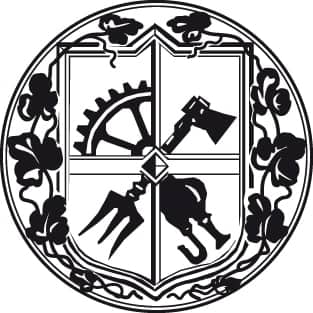 НАЦІОНАЛЬНИЙ ТЕХНІЧНИЙ УНІВЕРСИТЕТ УКРАЇНИ імені ІГОРЯ СІКОРСЬКОГОНавчально-науковий інститут енергозбереження та енергоменеджментуДисципліни, які обираються у 8 семестріЕнергозбереження у електротехнічних системах. 2 - Управління енергоресурсовикористанням в електротехнічних комплексах……………………………..6Енергозбереження об'єктів цивільної інженерії. 2 - Управління енергоресурсовикористанням об’єктів цивільної інженерії…………………………………7Енергозбереження в електроприводі. 2 - Енергозбереження засобами електроприводу….8Дисципліни, які обираються в 7 семестріЕкономіка і організація виробництва………………………………………………………….9Організація діяльності підприємства………………………………………………………….10Організація виробництва……………………………………………………………………….11Дисципліни, які обираються у 8 семестріМехатронне обладнання інтенсифікації нафтовидобутку…………………………………...12Технологія експлуатації нафтових родовищ………………………………………………….13Машини та обладнання нафтогазових виробництв…………………………………………..14Ресурсоефективне та чисте виробництво нафтогазових виробництв……………………….15Основи ресурсоефективності підприємств……………………………………………………16Екомодернізація виробничих підприємств……………………………………………………Дисципліни, які обираються в 7 семестрі17Мехатронне обладнання виробництв нерудних матеріалів………………………………….18Системи обліку електричної енергії…………………………………………………………..19Технологія споруд спеціального призначення………………………………………………..20Економіка і організація виробництва………………………………………………………….21Організація діяльності підприємства………………………………………………………….22Організація виробництва……………………………………………………………………….23Мікропроцесорні пристрої в установках і комплексах енергоємних виробництв………….24Системи керування в електромеханіці…………………………………………………………25Мікропроцесорні пристрої мехатронних комплексів…………………………………………26Дисципліни, які обираються в 5 семестріАвтоматизація технологічних процесів……………………………………………………….27Основи автоматизації…………………………………………………………………………...28Автоматизація в промисловості та виробництві………………………………………………29Методи синтезу мехатронних систем…………………………………………………………30Програмне забезпечення мехатронних систем……………………………………………….31Візуальне програмування………………………………………………………………………32Дисципліни, які обираються в 6 семестріЕлементи та пристрої автоматики……………………………………………………………..33Автоматизація управління промисловими об΄єктами………………………………………..34Автоматизація та сучасні технології…………………………………………………………..35Мехатронне обладнання інтенсифікації нафтовидобутку…………………………………...36Технологія експлуатації нафтогазових родовищ……………………………………………..37Машини та обладнання нафтогазових виробництв………………………………………….38Синтез мікропроцесорних пристроїв………………………………………………………….39Синтез мікропроцесорних пристроїв управління електротехнічними комплексами………40Синтез мікропроцесорних пристроїв в електромеханіці та електротехніці………………...41Дисципліни, які обираються в 3 семестріЕлементи операційного числення та теорії поля……………………………………………..42Елементи теорії функцій комплексної змінної……………………………………………….43Спеціальні розділи вищої математики………………………………………………………...44Автоматизація технологічних процесів……………………………………………………….45Основи автоматизації…………………………………………………………………………...46Автоматизація в промисловості та виробництві……………………………………………...47Методи синтезу мехатронних систем…………………………………………………………48Програмне забезпечення мехатронних систем……………………………………………….49Візуальне програмування………………………………………………………………………50Синтез мікропроцесорних пристроїв………………………………………………………….51Синтез мікропроцесорних пристроїв управління електротехнічними комплексами………52Синтез мікропроцесорних пристроїв в електромеханіці та електротехніці………………..53Дисципліни, які обираються в 4 семестріТеплотехніка та енергетичні машини………………………………………………………… 54Технологія виробництва електричної енергії………………………………………………… 55Термодинаміка і теплообмін…………………………………………………………………...56Елементи та пристрої автоматики……………………………………………………………..57Автоматизація управління промисловими об΄єктами……………………………………….58Автоматизація та сучасні технології…………………………………………………………..59Мехатронне обладнання інтенсифікації нафтовидобутку…………………………………...60Технологія експлуатації нафтогазових родовищ…………………………………………….61Машини та обладнання нафтогазових виробництв…………………………………………...62Дисципліни, які обираються в 6 семестріЕнергозбереження у електротехнічних системах. 2 - Управління енергоресурсовикористанням в електротехнічних комплексах……………………………63Енергозбереження об'єктів цивільної інженерії. 2 - Управління енергоресурсовикористанням об’єктів цивільної інженерії…………………………………64Енергозбереження в електроприводі. 2 - Енергозбереження засобами електроприводу….65Технологія автоматизації об'єктів і споруд цивільної призначеності………………………66Автоматизація  об’єктів і споруд цивільної призначенності………………………………...67Основи САПР…………………………………………………………………………………68Дисципліни, які обираються в 6 семестріМехатронне обладнання інтенсифікації нафтовидобутку…………………………………...69Технологія експлуатації нафтогазових родовищ……………………………………………70Машини та обладнання нафтогазових виробництв………………………………………….71Ресурсоефективне та чисте виробництво нафтогазових виробництв……………………….72Основи ресурсоефективності підприємств……………………………………………………73Екомодернізація виробничих підприємств……………………………………………………74Дисципліни, які обираються в 5 семестріМехатронне обладнання виробництв нерудних матеріалів………………………………….75Системи обліку електричної енергії…………………………………………………………...76Технологія споруд спеціального призначення………………………………………………..77Мікропроцесорні пристрої в установках і комплексах енергоємних виробництв…………78Системи керування в електромеханіці………………………………………………………..79Мікропроцесорні пристрої мехатронних комплексів………………………………………..80Системи технічного діагностування електротехнічних комплексів………………………..81Засоби і методи визначення технічного стану енергетичного обладнання ………………..82Системи, технології і організація технічного обслуговування електротехнічних комплексів……………………………………………………………………………………….83ДисциплінаЕнергозбереження у електротехнічних системах. 2 - Управління енергоресурсовикористанням в електротехнічних комплексахРівень ВОПерший (бакалаврський)Курс4 курс (8)Обсяг4,5 кредити ЄКТСМова викладанняукраїнськаКафедраАвтоматизації електротехнічних та мехатронних комплексівВимоги до початку вивченняЗнання вищої математики, загальної фізики, теоретичних основ електротехніки, теоретичної механіки, теорії автоматичного керуванняЩо буде вивчатисяОсновні поняття державного регулювання енергоресурсовикористання в електротехнічних комплексах.Управління енергоресурсовикористанням на промислових об’єктах.Чому це цікаво/треба вивчатиЩоб сформувати теоретичні і практичні знання  з управління використанням сировинних та енергетичних ресурсів, з режимів енергозберігаючих технологій,  побудови моделей процесів і систем управління енергоресурсовикористанням та створення універсальних найбільш ефективних алгоритмів їх дослідження. Вивчення матеріалу даної дисципліни орієнтовно на широке застосування обчислювальної техніки.Чому можна навчитися (результати навчання)Після вивчення курсу студенти здатні проводити вибір потрібних електротехнічних пристроїв для вирішення конкретних задач , враховуючи їх специфіку та галузі застосування; використовувати спеціальні програми проектування електротехнічних комплексів, розраховувати параметри  енергетичних режимів роботи електротехнічних систем; розраховувати параметри  енергетичних режимів роботи електромеханічних комплексів; здатні до безперервного навчання та саморозвитку, самостійної праці.Як можна користуватися набутими знаннями і уміннями (компетентності)Здатність застосовувати стандартні методи розрахунку при проектуванні схем електротехнічних та електромеханічних систем, пристроїв, комплексів та устаткування; електротехнічних комплексів та відновлюваної енергетики; використовувати нові технології в електротехніці та електромеханіці, брати участь в модернізації та реконструкції механічного та електричного обладнання, електричних машин та апаратів, електричних пристроїв, систем використовувати сучасне технічне та програмне забезпечення при проектуванні електротехнічних комплексів.Інформаційне забезпеченняСилабус, навчально-методичні матеріали (конспект лекцій, презентації до лекцій, практикуми до практичних занять), Google ClassФорма проведення занятьЛекції, практичні заняттяСеместровий контрольЗалікДисциплінаЕнергозбереження об'єктів цивільної інженерії. 2 - Управління енергоресурсовикористанням об’єктів цивільної інженеріїРівень ВОПерший (бакалаврський)Курс4 курс (8)Обсяг4,5 кредити ЄКТСМова викладанняукраїнськаКафедраАвтоматизації електротехнічних та мехатронних комплексівВимоги до початку вивченняЗнання вищої математики, загальної фізики, теоретичних основ електротехніки, теоретичної механіки, теорії автоматичного керуванняЩо буде вивчатисяОсновні поняття державного регулювання енергоресурсовикористання об'єктів цивільної інженерії.Управління енергоресурсовикористанням на об'єктах цивільної інженерії.Чому це цікаво/треба вивчатиЩоб сформувати теоретичні і практичні знання  з управління використанням сировинних та енергетичних ресурсів, з режимів енергозберігаючих технологій,  побудови моделей процесів і систем управління енергоресурсовикористанням та створення універсальних найбільш ефективних алгоритмів їх дослідження. Вивчення матеріалу даної дисципліни орієнтовно на широке застосування обчислювальної техніки.Чому можна навчитися (результати навчання)Після вивчення курсу студенти здатні проводити вибір потрібних електротехнічних пристроїв для вирішення конкретних задач , враховуючи їх специфіку та галузі застосування; використовувати спеціальні програми проектування електротехнічних комплексів, розраховувати параметри  енергетичних режимів роботи електротехнічних систем; розраховувати параметри  енергетичних режимів роботи електромеханічних комплексів; здатні до безперервного навчання та саморозвитку, самостійної праці.Як можна користуватися набутими знаннями і уміннями (компетентності)Здатність застосовувати стандартні методи розрахунку при проектуванні схем електротехнічних та електромеханічних систем, пристроїв, комплексів та устаткування; електротехнічних комплексів та відновлюваної енергетики; використовувати нові технології в електротехніці та електромеханіці, брати участь в модернізації та реконструкції механічного та електричного обладнання, електричних машин та апаратів, електричних пристроїв, систем використовувати сучасне технічне та програмне забезпечення при проектуванні електротехнічних комплексів.Інформаційне забезпеченняСилабус, навчально-методичні матеріали (конспект лекцій, презентації до лекцій, практикуми до практичних занять), Google ClassФорма проведення занятьЛекції, практичні заняттяСеместровий контрольЗалікДисциплінаЕнергозбереження в електроприводі. 2 - Енергозбереження засобами електроприводуРівень ВОПерший (бакалаврський)Курс4 курс (8)Обсяг4,5 кредити ЄКТСМова викладанняукраїнськаКафедраАвтоматизації електротехнічних та мехатронних комплексівВимоги до початку вивченняЗнання теорії електроприводу, теоретичних основ електротехніки, теорії автоматичного керуванняЩо буде вивчатисяПідходи до енергозбереження в електроприводі. Вибір раціональних режимів роботи й експлуатації технологічних установок і електропривода. Енергозберігаючі системи регульованого електропривода змінного струму. Регулювання якості електроенергії засобами силової перетворювальної техніки промислового електропривода.Чому це цікаво/треба вивчатиАктуальність політики енергозбереження для України. Значну частку споживачів електроенергії складають електродвигуни різного призначення, які споживають більше половини виробленої енергії. Саме тут закладені найбільші резерви енергозбереження.Чому можна навчитися (результати навчання)- Економія електроенергії технологічними установками і механізмами.- Енергозберігаючі аспекти застосування регульованого електроприводу.- Підвищення енергетичних показників і зменшення впливу електроприводів на мережу живлення.Як можна користуватися набутими знаннями і уміннями (компетентності)- Вибір раціональної системи електропривода. - Вибір раціонального способу і діапазону регулювання швидкості електропривода в залежності від технологічних умов роботи машин і механізмів, характеру зміни навантаження. Інформаційне забезпеченняСилабус, навчально-методичні матеріали (конспект лекцій, презентації до лекцій, практикуми до практичних занять), Google ClassФорма проведення занятьЛекції, практичні заняттяСеместровий контрольЗалікДисциплінаЕкономіка і організація виробництваРівень ВОПерший (бакалаврський)Курс4 курс (7)Обсяг4 кредити ЄКТСМова викладанняукраїнськаКафедраКафедра економіки і підприємництва ФММВимоги до початку вивченняЗнання економіки на рівні шкільного курсу. Володіння текстовим редактором, опрацювання електронних табличних даних. Володіння математичним апаратом, достатнім для проведення розрахунків, графічної інтерпретації та аналізу отриманих результатів.Що буде вивчатисяПринципи організації виробничої діяльності, елементи виробничої системи, визначення їх параметрів, оцінка економічної ефективності, розроблення заходів щодо її підвищення.Основні, обслуговуючі, допоміжні елементи виробництва.Планування, формування і оптимізація виробничих систем, оцінка синергії поєднання елементів в систему.Моделі енергетичних ринків.Чому це цікаво/треба вивчатиРозуміння економічної компоненти виробничої діяльності в поєднанні з інженерною освітою дають синергетичний ефект конкурентних переваг молодого спеціаліста на ринку праці. Організація власного бізнесу - один із способів реалізації знань, вмінь, навичок, які дає  інженерна освіта.  Пропонована дисципліна дає можливість отримати необхідні знання для створення власного виробництва, оцінки його ефективності, планування і реалізації управлінських дій, спрямованих на підвищення конкурентоспроможності, а також успішного професійного зростання в умовах роботи в великих компаніях.Чому можна навчитися (результати навчання)•	Розраховувати економічні показники. •	Застосовувати підходи до організації виробничих процесів, ресурсного забезпечення елементів виробничої системи. Оцінювати ефективність допоміжних, обслуговуючих процесів. •	Формувати ефективну конфігурацію виробничої системи.Як можна користуватися набутими знаннями і уміннями (компетентності)̶	на підприємствах енергетичної, електротехнічної та інших галузей на посадах, що потребують знань технологій та економіки, які і зараз і на перспективу є гостродефіцитними та високооплачуваними, враховуючі розпочаті реформи в енергетичній галузі;.̶	у розробленні і вдосконаленні власного бізнесу;̶	при  консультуванні власників бізнесу щодо оптимізації діяльності вже існуючих підприємств, з урахуванням знань, набутих при вивченні енергетичних дисциплін.Інформаційне забезпеченняПрезентації , відеоматеріали, силабус, розміщені в Campus.Форма проведення занятьЗаняття проводяться у формі лекцій з використанням демонстраційного матеріалу. Семестровий контрольЗалікДисциплінаОрганізація діяльності підприємстваРівень ВОПерший (бакалаврський)Курс4 курс (7)Обсяг4 кредити ЄКТСМова викладанняукраїнськаКафедраКафедра економіки і підприємництва ФММВимоги до початку вивченняЗнання економіки на рівні шкільного курсу. Володіння текстовим редактором, опрацювання електронних табличних даних. Володіння математичним апаратом, достатнім для проведення розрахунків, графічної інтерпретації та аналізу отриманих результатів.Що буде вивчатисяОсновні засади, принципи і методи організації діяльності підприємства в умовах регульованої ринкової економіки;Організація діяльності підприємства, починаючи від формування бізнес-ідеї, реєстрації підприємницької діяльності;Планування, оптимізація виробничих процесів в сфері матеріального виробництва, а також в сфері послуг;Планування і оптимізація допоміжних і обслуговуючих процесів, а також партнерських відносин в бізнесі.Чому це цікаво/треба вивчатиОрганізація діяльності підприємства – це процес, який передує реалізації бізнес-ідеї. Дуже важливо мати «дорожню карту» з аргументованими відповідями на такі питання: як, де, в якій формі буде зареєстровано підприємство;Як організувати оптимальне ресурсне забезпечення діяльності підприємства,  для його безперебійного функціонування;Як організувати основний виробничий процес;Як визначити структуру обслуговуючих і допоміжних процесів;Як сформувати сприятливе зовнішнє середовище бізнесу;Коли доцільно ліквідувати/об’єднати/роз’єднати/зробити ребрендінг (тощо) підприємства.Чому можна навчитися (результати навчання)• 	Знати нормативну базу організації діяльності підприємства від бізнес-ідеї до припинення бізнесу;•	Застосовувати методику розрахунку організації виробничих процесів, ресурсного забезпечення підприємства;  •	Оцінювати ефективність допоміжних, обслуговуючих процесів, доцільність партнерських відносин.Як можна користуватися набутими знаннями і уміннями (компетентності)̶ ̶	Набутими знаннями можна користатися  у розробленні власного бізнесу, підвищенні його ефективності шляхом компетентного розроблення  способу організації діяльності  підприємства;̶	У консультуванні власників бізнесу щодо оптимізації діяльності вже існуючих підприємств.  Інформаційне забезпеченняПрезентації , відеоматеріали, силабус, розміщені в Campus.Форма проведення занятьЗаняття проводяться у формі лекцій з використанням демонстраційного матеріалу. Лекції носять інформаційний та проблемний характер. Семестровий контрольЗалікДисциплінаОрганізація виробництваРівень ВОПерший (бакалаврський)Курс4 курс (7)Обсяг4 кредити ЄКТСМова викладанняукраїнськаКафедраКафедра економіки і підприємництва ФММВимоги до початку вивченняЗнання економіки на рівні шкільного курсу. Володіння текстовим редактором, опрацювання електронних табличних даних. Володіння математичним апаратом, достатнім для проведення розрахунків, графічної інтерпретації та аналізу отриманих результатів.Що буде вивчатисяОсновні засади, принципи і методи організації матеріального виробництва;Оптимізація виробничих процесів і часі і просторі;Планування, оптимізація витрат часу і економічних ресурсів у виробничому процесі, організованому в проектному форматі;Планування і оптимізація допоміжних і обслуговуючих процесів.Чому це цікаво/треба вивчатиОрганізація виробництва – це процес, який передує реалізації виробничої діяльності. Правильні розрахунки щодо обсягів і форм поєднання обладнання, робочої сили, їх розміщення в просторі є запорукою зменшення витрат виробництва, підвищення його ефективності, і, як наслідок, конкурентоспроможності.Чому можна навчитися (результати навчання)• 	Знати сутність організації виробництва і основні методи підвищення її ефективності;•	Застосовувати методику розрахунку організації виробництва в часі для обрання найбільш ефективного способу виробництва заданого обсягу товарної продукції в зазначених часових параметрах;•	Знати основні принципи, вимоги і обмеження щодо просторової організації виробництва;•	Володіти методом сітьового планування для розрахунку і оптимізації часових і ресурсних параметрів виробничих процесів в форматі проекту;•	Оцінювати ефективність допоміжних і обслуговуючих процесів;Як можна користуватися набутими знаннями і уміннями (компетентності)̶ ̶	Набутими знаннями можна користатися:  у плануванні власного бізнесу в сфері матеріального виробництва, який створюється «з нуля»;̶	У модернізації вже існуючого бізнесу з метою досягнення визначених параметрів часу, межі використання економічних ресурсів, виробничих площ.̶	У консультуванні власників бізнесу щодо оптимізації вище зазначених параметрів.  Інформаційне забезпеченняПрезентації , відеоматеріали, силабус, розміщені в Campus.Форма проведення занятьЗаняття проводяться у формі лекцій з використанням демонстраційного матеріалу. Лекції носять інформаційний та проблемний характер. Семестровий контрольЗалікДисциплінаМехатронне обладнання інтенсифікації нафтовидобуткуРівень ВОПерший (бакалаврський)Курс4 курс (8)Обсяг4 кредити ЄКТСМова викладанняукраїнськаКафедраАвтоматизації електротехнічних та мехатронних комплексівВимоги до початку вивченняЗнання вищої математики; загальної фізики; обчислювальної техніки та програмування; насосних, вентиляторних і пневматичних установок, електропостачання, основ теплотехніки та економікиЩо буде вивчатисяЗагальні відомості про причини зниження продуктивності нафтових свердловин. Хімічні методи інтенсифікації нафтовидобутку. Фізичні методи інтенсифікації нафтовидобутку. Комбіновані та нові методи інтенсифікації нафтовидобутку.Чому це цікаво/треба вивчатиБільшість нафтогазових свердловин як України, так і інших країн вже розвідані та інтенсивно експлуатуються. Більша частина з цього фонду є виснаженою з різних причин, але залишки вуглеводнів в таких родовищах присутні. Тому задача ефективного видобутку вуглеводнів, інтенсифікації і відновлення старого фонду свердловин є актуальною. Студенти зможуть вибирати методи, засоби та пристрої впливу на нафтогазові пласти з використанням сучасних інтелектуальних мехатронних систем, які можуть бути розроблені стороннім виробником або розроблені самостійно.Чому можна навчитися (результати навчання)Після вивчення курсу студенти здатні визначити спосіб впливу на привибійну зону нафтової свердловини та необхідний перелік обладнання для інтенсифікації нафтовидобутку; аналізувати отримані результати.Як можна користуватися набутими знаннями і уміннями (компетентності)Аналізування причин зниження нафтовіддачі та вибір засобів, установок і комплексів, які працюють в конкретних визначених умовах; створення раціональних умов експлуатації установок і пристроїв інтенсифікації нафтовидобутку; обґрунтування використання пристроїв з точки зору енергозбереження та раціонального використання матеріалів; модернізація або вибір засобів та способів механізації робіт на нафтових родовищах; обґрунтування техніко-економічних рішень використання обладнання на виробництвах нафтогазового виробництвІнформаційне забезпечення1.Імпульсні методи інтенсифікації видобутку вуглеводнів / В.П. Нагорний, І.І. Денисюк: за загальною редакцією В.П. Нагорного; НАН України, Інститут геофізики ім. С.І. Субботіна. – Київ, 2012.– С. 3232. Батманова, О. А. Расчет машин, оборудования для подготовки добычи нефти и газа. [Текст] : учеб. пособие / О. А. Батманова. – Ухта : УГТУ, 2012. – 66 с.: ил..  4. Аналітичне дослідження процесів та обладнання нафтогазових виробництв [Електронний ресурс]: метод. вказівки до викон. практ. робіт з дисципліни «Технологія експлуатації нафтогазових родовищ» / Уклад.: Л.К. Лістовщик, В.М. Сліденко. – К.: НТУУ «КПІ», 2017. - 49 с. Режим доступу: http://emoev.kpi.ua /texnologiya-ekspluataci %D1%97-ngr/5. Гугл-клас на платформі Сікорського. Код класу: kjxdt466.Силабус дисципліниФорма проведення занятьЛекції, практичні заняттяСеместровий контрольЗалікДисципліна	Технології експлуатації нафтогазових родовищРівень ВОПерший (бакалаврський)Курс4 курс (8)Обсяг4 кредити ЄКТСМова викладанняукраїнськаКафедраАвтоматизації електротехнічних та мехатронних комплексівВимоги до початку вивченняЗнання вищої математики, загальної фізики, обчислювальної техніки та програмування, інформаційні системи та технології, теоретичних основ електротехніки, теоретичної механіки, теорії автоматичного керуванняЩо буде вивчатисяПоходження вуглеводнів та особливості їх залягання. Оцінювання запасів родовища, визначення рентабельності видобутку, буріння свердловин, засоби та способи буріння на нафту та газ, експлуатація нафтогазових родовищ, системи збирання вуглеводнів, методи та засоби впливу на привибійну зону пласта під час капітального ремонту.Чому це цікаво/треба вивчатиНавіть з розвитком альтернативних джерел отримання енергії, видобуток вуглеводнів залишається важливою складовою економічного, політичного, соціального статусу держави в світі. Адже замість різних видів пального, з вуглеводнів отримують декілька сотень різних речовин від пластику до косметичних засобів. Тому спеціалісти з експлуатації нафтогазових родовищ завжди будуть необхідні. Особливо у світлі інтенсивного розвитку технологій видобутку і переробки вуглеводнів.Чому можна навчитися (результати навчання)Після вивчення курсу студенти здатні визначати структури машин нафтогазових виробництв, користуючись областю їх застосування; опанувати навички з основ модернізації існуючих машин, модернізації та розроблення нових зразків; уміти оцінювати показники ефективності функціонування об’єктів нафтогазових виробництв та застосовувати заходи з раціонального їх використання;  дотримуватися в професійній діяльності законодавства України і ДСТУ в галузі електромеханіки нафтогазових об'єктів.Як можна користуватися набутими знаннями і уміннями (компетентності)Вибір способів експлуатації нафтогазових родовищ; визначення необхідної кількості і типів засобів механізації для буріння на нафту або газ; визначення переліку необхідного обладнання та алгоритмів впливу на привибійну зону свердловини під час її капітального ремонту, створення систем для збирання вуглеводнів з урахуванням рельєфу місцевості, кількості свердловин, їх локального скупчення та продуктивності родовища.Інформаційне забезпеченняКоротаев Ю.П., Ширковский А.И. Добыча, транспорт и подземное хранение газа. - М.: Недра, 1984, 415 с.Онлайн матеріали за посиланням: http://emoev.kpi.ua/texnologiya-ekspluataci%d1%97-ngr/3. Аналітичне дослідження процесів та обладнання нафтогазових виробництв [Електронний ресурс]: метод. вказівки до викон. практ. робіт з дисципліни «Технологія експлуатації нафтогазових родовищ» / Уклад.: Л.К. Лістовщик, В.М. Сліденко. – К.: НТУУ «КПІ», 2017. - 49 с. Режим доступу: http://emoev.kpi.ua /texnologiya-ekspluataci %D1%97-ngr/4. Гугл-клас на платформі Сікорського. Код класу: kjxdt467. 5.Силабус дисципліни.Форма проведення занятьЛекції, практичні заняттяСеместровий контрольЗалікДисциплінаМашини та обладнання нафтогазових виробництвРівень ВОПерший (бакалаврський)Курс4 курс (8)Обсяг4 кредити ЄКТСМова викладанняукраїнськаКафедраАвтоматизації електротехнічних та мехатронних комплексівВимоги до початку вивченняЗнання вищої математики, загальної фізики, обчислювальної техніки та програмування, інформаційні системи та технології, теоретичних основ електротехніки, теоретичної механіки, теорії автоматичного керуванняЩо буде вивчатисяМашини та обладнання для буріння на нафту та газ, машини та обладнання для експлуатації нафтогазових родовищ.Чому це цікаво/треба вивчатиФормування у студентів здатностей вирішення прикладних задач з компонування комплексів машин та обладнання для буріння та експлуатації нафтогазових родовищ.Чому можна навчитися (результати навчання)Навіть з розвитком альтернативних джерел отримання енергії, видобуток вуглеводнів залишається важливою складовою економічного, політичного, соціального статусу держави в світі. Адже замість різних видів пального, з вуглеводнів отримують декілька сотень різних речовин від пластику до косметичних засобів. Інтенсивний розвиток типів та функціональних можливостей машин і механізмів торкнувся також і нафтогазової сфери. Враховуючи особливість видобування вуглеводнів, машини та обладнання нафтогазових виробництв є складними та унікальними за функціональним призначенням. Нафтогазовій галузі завжди будуть необхідні спеціалісти, які зможуть взаємодіяти з такими машина на високому професійному рівні, покращувати існуючі зразки та створювати нові.Як можна користуватися набутими знаннями і уміннями (компетентності)Визначення необхідної кількості і типів засобів механізації для буріння на нафту або газ; визначення переліку необхідного обладнання та алгоритмів впливу на привибійну зону свердловини під час її капітального ремонту, створення та обґрунтування способу експлуатації нафтової свердловини.Інформаційне забезпечення1.  Снарев А.И. Расчеты машин и оборудования для добычи нефти игаза: учеб. практ. пособ./ А.И.Снарев.- изд. 3-е, доп. - Москва: Инфра -Инженерия, 2010. – 232 с.2. Сазонов Ю.А. С12 Основы расчета и конструирования насосно-эжекторных установок. - М.: РГУ нефти и rаза имени И.М. Губкина,2012. - 300 с.3. Онлайн матеріали за посиланням: http://emoev.kpi.ua/texnologiya-ekspluataci%d1%97-ngr/4. Аналітичне дослідження процесів та обладнання нафтогазових виробництв [Електронний ресурс]: метод. вказівки до викон. практ. робіт з дисципліни «Технологія експлуатації нафтогазових родовищ» / Уклад.: Л.К. Лістовщик, В.М. Сліденко. – К.: НТУУ «КПІ», 2017. - 49 с. Режим доступу: http://emoev.kpi.ua /texnologiya-ekspluataci %D1%97-ngr/5. Гугл-клас на платформі Сікорського. Код класу: kjxdt466.Силабус дисципліни.Форма проведення занятьЛекції, практичні заняттяСеместровий контрольЗалікДисциплінаРесурсоефективне та чисте виробництво Рівень ВОПерший (бакалаврський)Курс4 курс (8)Обсяг4 кредити ЄКТСМова викладанняукраїнськаКафедраАвтоматизації електротехнічних та мехатронних комплексівВимоги до початку вивченняЗнання вищої математики, загальної фізики, обчислювальної техніки та програмування, інформаційних систем, електропостачання, основ роботи турбомашин, теплотехніки, гідравліки та економіки.Що буде вивчатисяМетодика ресурсоефективного та чистого виробництва і її застосування при проведенні оцінки нафтогазового підприємстваЧому це цікаво/треба вивчатиНаразі перед українською промисловістю стоїть завдання «зеленої» та інноваційної трансформації. Ресурсоефективне та чисте виробництво є однією зі складових циркулярної економіки, яка впроваджується у всьому світі та, зокрема, ЄС. РЕЧВ є підходом до виробничих процесів, розробленим ООН з промислового розвитку і Програмою ООН із навколишнього середовища. В Україні цей підхід довів свою дієвість на підприємствах у рамках впровадження міжнародних проектів, дозволяючи підприємствам зменшувати витрати на основні ресурси (енергію, матеріали та воду), а також навантаження на навколишнє середовище.  КПІ ім. Сікорського одним із перших у нашій державі впровадив РЕЧВ як навчальну дисципліну. Після закінчення курсу студенти зможуть пройти додатковий тест і отримати сертифікат проєкту Організації Об’єднаних Націй з промислового розвитку, який виконував Центр ресурсоефективного та чистого виробництва.Чому можна навчитися (результати навчання)Основним принципам циркулярної економіки, а також ресурсоефективного та чистого виробництва; способам вдосконалення ресурсоефективності нафтогазового підприємства/ділянки/ обладнання;  характерним рішенням для підвищення ресурсоефективності підприємств.Як можна користуватися набутими знаннями і уміннями (компетентності)- проводити оцінку підприємства за методологією ресурсоефективного та чистого виробництва;- розробляти та обґрунтовувати ресурсоефективні рішенняІнформаційне забезпечення1. Силабус дисципліни.2. Цибка М.М. Ресурсоефективне та чисте виробництво. Навчальний посібник // М.М. Цибка, К.О. Романова, А.В. Ворфоломеєв. - Київ Демонстраційний компонент ЮНІДО «Ресурсоефективне та чисте виробництво» програми «Екологізація економіки країн Східного партнерства Європейського Союзу» (EaP GREEN), 2017. – 84 с.3. Ворфоломеєв, А. В. Основи ресурсоефективності підприємств / А.В. Ворфоломеєв. – Київ: Програма сприяння зеленій модернізації української економіки (GIZ), 2018. – 52 с.4.Гугл-клас: https://classroom.google.com/c/MjY1NTM5MDMzMTA4?cjc=d6waurt 5.Плейлист із 11 авторських відео за темою предмету: https://youtube.com/playlist?list=PLxJbPCUOUSJm2cF0wxrl251Zs-i1VldKpФорма проведення занятьЛекції, практичні заняттяСеместровий контрольЗалікДисциплінаОснови ресурсоефективності підприємствРівень ВОПерший (бакалаврський)Курс4 курс (8) Обсяг4 кредити ЄКТСМова викладанняукраїнськаКафедраАвтоматизації електротехнічних та мехатронних комплексівВимоги до початку вивченняЗнання вищої математики, загальної фізики, обчислювальної техніки та програмування, інформаційні системи та технології, електропостачання, основ теплотехніки та економікиЩо буде вивчатисяРесурсофективність і екологічність підприємств, а також можливості їх підвищення Чому це цікаво/треба вивчатиСучасні виклики (глобальні ланцюги доданої вартості, зелені ринки збуту, тощо) вимагають від українських підприємств запровадження новітніх підходів до організації виробництва. Для цього потрібні відповідні кадри. Ресурсоефективність до сих пір є не до кінця зрозумілим поняттям для вітчизняних інженерів. Вона знаходиться на перетині багатьох сфер (інженерії, екології, економіки) і потребує не тільки знань із цих галузей, але й насамперед розуміння методики постійного аналізу і вдосконалення виробничих процесів шляхом впровадження обґрунтованих технічних рішень. Використання такої методики на підприємствах буде розглядатися під час занять, використовуючи  реальні вітчизняні приклади. Після закінчення курсу студенти зможуть пройти додатковий тест і отримати сертифікат проєкту Організації Об’єднаних Націй з промислового розвитку, який виконував Центр ресурсоефективного та чистого виробництва.Чому можна навчитися (результати навчання)- принципам економіки замкненого циклу, а також ресурсоефективного та чистого виробництва;- показникам ресурсоефективності підприємств;- шляхам вдосконалення ресурсоефективності підприємства/ділянки/ обладнання.- характерним рішенням для підвищення ресурсоефективності енергоємних підприємств.Як можна користуватися набутими знаннями і уміннями (компетентності)- здійснювати пошук можливостей для вдосконалення виробничих процесів підприємства та його екологічності;- розробляти заходи з підвищення ресурсоефективності підприємстваІнформаційне забезпечення1. Силабус дисципліни.2.  Ворфоломеєв, А. В. Основи ресурсоефективності підприємств / А.В. Ворфоломеєв. – Київ: Програма сприяння зеленій модернізації української економіки (GIZ), 2018. – 52 с.3. Цибка М.М. Ресурсоефективне та чисте виробництво. Навчальний посібник // М.М. Цибка, К.О. Романова, А.В. Ворфоломеєв. - Київ Демонстраційний компонент ЮНІДО «Ресурсоефективне та чисте виробництво» програми «Екологізація економіки країн Східного партнерства Європейського Союзу» (EaP GREEN), 2017. – 84 с.4.Гугл-клас: https://classroom.google.com/c/MjY1NTM5MDMzMTA4?cjc=d6waurt 5.Плейлист із 11 авторських відео за темою предмету: https://youtube.com/playlist?list=PLxJbPCUOUSJm2cF0wxrl251Zs-i1VldKpФорма проведення занятьЛекції, практичні заняттяСеместровий контрольЗалікДисциплінаЕкомодернізація виробничих підприємствРівень ВОПерший (бакалаврський)Курс4 курс (8)Обсяг4 кредити ЄКТСМова викладанняукраїнськаКафедраАвтоматизації електротехнічних та мехатронних комплексівВимоги до початку вивченняЗнання вищої математики; загальної фізики; обчислювальної техніки та програмування; насосних, вентиляторних і пневматичних установок, електропостачання, основ теплотехніки та економікиЩо буде вивчатисяСпособи підвищення екологічної та економічної ефективності роботи виробничих підприємствЧому це цікаво/треба вивчатиУ зв’язку з інтеграцією України до ЄС перед вітчизняними підприємствами постають нові завдання у вигляді відповідності новим стандартам (включаючи екологічні). Поступово будуть збільшуватися платежі підприємств за викиди, відходи та стоки, а також будуть запроваджуватися обмеження щодо ринків для продукції, з виробництвом якої пов’язані значні викиди парникових газів. Це означає, що підприємствам потрібно буде модернізуватися, і вони потребуватимуть відповідних фахівців. Дана дисципліна допоможе Вам опанувати системні підходи до удосконалення виробництва шляхом розробки і впровадження технічних заходів задля покращення його економічних і екологічних показників. Після закінчення курсу студенти зможуть пройти додатковий тест і отримати сертифікат проєкту Організації Об’єднаних Націй з промислового розвитку, який виконував Центр ресурсоефективного та чистого виробництва.Чому можна навчитися (результати навчання)- що таке циркулярна економіка;- індикатори екологічної та економічної ефективності роботи підприємства ;- способи підвищення ресурсоефективності підприємства.Як можна користуватися набутими знаннями і уміннями (компетентності)- аналізувати стан підприємства та знаходити можливості для його розвитку;- обґрунтовувати заходи з екомодернізації підприємстваІнформаційне забезпеченняСилабус дисципліни.На шляху зеленої модернізації економіки: модель сталого споживання та виробництва: дов. / С.В. Берзіна та ін. - К.: Інститут екологічного управління та збалансованого природокористування, 2017. - 138 с.Ворфоломеєв, А. В. Основи ресурсоефективності підприємств / А.В. Ворфоломеєв. – Київ: Програма сприяння зеленій модернізації української економіки (GIZ), 2018. – 52 с.Гугл-клас зі всіма навчальними матеріалами: https://classroom.google.com/c/MjY1NTM5MDMzMTA4?cjc=d6waurt Плейлист із 11 авторських відео за темою предмету: https://youtube.com/playlist?list=PLxJbPCUOUSJm2cF0wxrl251Zs-i1VldKpФорма проведення занятьЛекції, практичні заняттяСеместровий контрольЗалікДисциплінаМехатронне обладнання виробництвнерудних матеріалівРівень ВОПерший (бакалаврський)Курс3 курс (6 семестр)Обсяг4 кредити ЄКТСМова викладанняукраїнськаКафедраАвтоматизації електротехнічних та мехатронних комплексівВимоги до початку вивченняЗнання вищої математики, загальної фізики, теоретичних основ електротехніки, теоретичної механіки, гідравліки та гідропневмоприводу. Що буде вивчатисяВимоги користувачів до якості готової продукції, обладнання для подрібнення і грохочення корисних копалин, технологічні параметри грохотів та гідравлічна класифікація, подрібнення гірських порід, технологічні схеми переробки гірських порід, мехатронне обладнання для виробництва кубовидноїЩебінки, використання кубовидної щебінки у будівництві, вибір і обґрунтування електроощадного мехатронного обладнання для виробництва якісних нерудних матеріалівЧому це цікаво/треба вивчатиЩоб сформувати основні здатності до складання і розрахунку технологічних схем з використанням ПК; аналізу техніки і технології переробки будівельних гірських порід; підготовки інженерної документації на удосконалення та модифікацію технології; роботи з перспективними комп’ютерними програмами розрахунку технології і обладнання переробки гірських порідЧому можна навчитися (результати навчання)Використанню методів аналізу в інженерних розрахунках; розрахунку основних робочих параметрів функціювання мехатронних систем; прийняття інженерних рішень за комплексом питань функціонування, дослідження мехатронних систем; комп’ютерного моделювання.Як можна користуватися набутими знаннями і уміннями (компетентності)Моделювання на ПК технологічних режимів дробарно – сортувальних заводів, проведення досліджень методами інженерних розрахунків основних параметрів технології, машин та комплексів для переробки, застосовування методів дослідження параметрів та режимів функціонування елементів конструкцій машин та комплексів для переробки гірських порід.Інформаційне забезпечення1. Терентьєв О. М. Т35 Техніка і технологія переробки будівельних гірських порід [Текст] : навч. посіб. / О. М. Терентьєв, В. Г. Кравець. – К.: НТУУ «КПІ», 2013.- 220 с. Бібліогр.: с. 214 - 217.2. Техніка і технологія переробки гірських порід. [Електронний ресурс] : навч. посіб. для студ. спеціальності 184 «Гірництво» / В. Г. Кравець, О. М. Терентьєв, О. М. Чала ; КПІ ім. Ігоря Сікорського. – Електронні текстові дані (1 файл : 29,9 Мбайт). – Київ : КПІ ім. Ігоря Сікорського, 2019. – 195 с. Силабус дисципліни.Форма проведення занятьЛекції та практичні заняття Семестровий контрольЗалікДисциплінаСистеми обліку електричної енергіїРівень ВОПерший (бакалаврський)Курс3 курс (6 семестр)Обсяг4 кредити ЄКТСМова викладанняукраїнськаКафедраАвтоматизації електротехнічних та мехатронних комплексівВимоги до початку вивченняЗнання математики, загальної фізики, теоретичних основ електротехніки, теоретичної механіки, гідравліки та гідропневмоприводу. Що буде вивчатисяНормативні документи обліку електричної енергії. Вимоги користувачів щодо обліку електричної енергії. Поняття якості електричної енергії. Обладнання для обліку електричної енергії. Технологічні схеми систем обліку електричної енергії. Методи статистичної оцінки обліку електричної енергіїЧому це цікаво/треба вивчатиФахівець повинен володіти основними здатностями: складання і розрахунку систем обліку електричної енергії;  контролю працездатності  систем обліку електричної енергії; аналізу техніки і технології налагоджування систем обліку електричної енергії, підготовки інженерної документації на удосконалення та модифікацію систем обліку електричної енергії , перспективними комп’ютерними програмами розрахунку систем обліку електричної енергії.Чому можна навчитися (результати навчання)Використанню методів: аналізу в інженерних розрахунках;  розрахунку основних робочих параметрів функціювання систем обліку електричної енергії; прийняття інженерних рішень за комплексом питань функціонування, дослідження систем обліку електричної енергії; комп’ютерного моделювання систем обліку електричної енергії.Як можна користуватися набутими знаннями і уміннями (компетентності)Виконувати:  моделювання режимів функціювання систем обліку електричної енергії;  проводити дослідження методами інженерних розрахунків основних параметрів систем обліку електричної енергії; застосовування методів дослідження параметрів та режимів функціонування елементів систем обліку електричної енергії.Інформаційне забезпечення1. Недин И.В. Экономическая безопасность государства и интеграционные формы ее обеспечения/ И.В. Недин, В.П. Розен, А.И. Соловей / Под общ. ред. Г.К. Вороновского, И.В. Недина. – К.: Знания Украины, 2007. – 392 с. 2.Караєва Н.В. Інформаційне забезпечення вирішення еколого-енергетичних проблем сталого розвитку суспільства. Монографія / Н.В., Караєва Н.В., Л.О. Шевченко, В.П. Розен та ін. / за заг. ред.. Лук’яненко С.О., Караєвої Н.В. – К.:Тамподек ХХIII, 2012. – 283 с. 3. Недин И.В. Экономическая безопасность государства. Территориальній аспект/ В.П. Розен, И.В. Недин, А.В. Чернявский/ Под редакцией М.М.Бабяка, И.В.Недина. –Дрогобич: КОЛО, 2006. – 364 с.Силабус дисципліни.Форма проведення занятьЛекції та практичні заняття Семестровий контрольЗалікДисциплінаТехнологія споруд спеціального призначенняРівень ВОПерший (бакалаврський)Курс3 курс (6 семестр)Обсяг4 кредити ЄКТСМова викладанняукраїнськаКафедраГеоінженеріїВимоги до початку вивченняЗнання вищої математики, загальної фізики, теоретичних основ електротехніки, теоретичної механікиЩо буде вивчатисяКласифікація підземних споруд, будівництво перегінних тунелей та станцій метрополітену відкритим способом, принципи  розрахунку підземних споруд, зведених у відкритих котлованах,   будівництво перегінних тунелів глибокого закладання, будівництво станцій глибокого закладання, зв'язок станцій глибокого закладення із поверхнею, санітарно-технічне та електричне обладнання метрополітену.Чому це цікаво/треба вивчатиЩоб знати основні принципи проектування та будівництва різних за призначенням міських підземних споруд; вміти робити оцінку інженерно-геологічних умов, в яких зводяться підземні споруди, окреслювати об’ємно-планувальні схеми цих споруд; вибирати відповідні матеріали та конструкції споруд на основі розрахунків.Чому можна навчитися (результати навчання)Після вивчення курсу студенти здатні визначати принципи проектування міських підземних споруд в залежності від призначення; визначати глибину закладання міських підземних об’єктів на основі інженерно-геологічної оцінки..Як можна користуватися набутими знаннями і уміннями (компетентності)Обґрунтування та вибір матеріалів при будівництві міських підземних споруд; обирання методів і способів будівництва міських підземних споруд;  застосування набутих теоретичних та практичних знання з технології будівництва міських підземних споруд для обґрунтування вибору будівельних машин і механізмів.Інформаційне забезпечення1. Лысиков Б.А. и др. Строительство метрополитена и подземных сооружений на подрабатываемых территориях. – Д.: Норд-Пресс, 2003. – 302 с.2. Афанасьев Л. Л. и др. Гаражи и станции технического обслуживания автомобилей. — М.: Транспорт, 1980.—216 с.3. Афанасьев В.А., Березин В.Л. Сооружение газохранилищ и нефтебаз. М.: Недра, 1986. -87с.4. Бабков В. Ф. Современные автомобильные магистрали. — М.: Транспорт, 1974.— 279 с.Силабус дисципліни.Форма проведення занятьЛекції та практичні заняття Семестровий контрольЗалікДисциплінаЕкономіка і організація виробництваРівень ВОПерший (бакалаврський)Курс4 курс (7)Обсяг4 кредити ЄКТСМова викладанняукраїнськаКафедраКафедра економіки і підприємництва ФММВимоги до початку вивченняЗнання економіки на рівні шкільного курсу. Володіння текстовим редактором, опрацювання електронних табличних даних. Володіння математичним апаратом, достатнім для проведення розрахунків, графічної інтерпретації та аналізу отриманих результатів.Що буде вивчатисяПринципи організації виробничої діяльності, елементи виробничої системи, визначення їх параметрів, оцінка економічної ефективності, розроблення заходів щодо її підвищення.Основні, обслуговуючі, допоміжні елементи виробництва.Планування, формування і оптимізація виробничих систем, оцінка синергії поєднання елементів в систему.Моделі енергетичних ринків.Чому це цікаво/треба вивчатиРозуміння економічної компоненти виробничої діяльності в поєднанні з інженерною освітою дають синергетичний ефект конкурентних переваг молодого спеціаліста на ринку праці. Організація власного бізнесу - один із способів реалізації знань, вмінь, навичок, які дає  інженерна освіта.  Пропонована дисципліна дає можливість отримати необхідні знання для створення власного виробництва, оцінки його ефективності, планування і реалізації управлінських дій, спрямованих на підвищення конкурентоспроможності, а також успішного професійного зростання в умовах роботи в великих компаніях.Чому можна навчитися (результати навчання)•	Розраховувати економічні показники. •	Застосовувати підходи до організації виробничих процесів, ресурсного забезпечення елементів виробничої системи. Оцінювати ефективність допоміжних, обслуговуючих процесів. •	Формувати ефективну конфігурацію виробничої системи.Як можна користуватися набутими знаннями і уміннями (компетентності)̶	на підприємствах енергетичної, електротехнічної та інших галузей на посадах, що потребують знань технологій та економіки, які і зараз і на перспективу є гостродефіцитними та високооплачуваними, враховуючі розпочаті реформи в енергетичній галузі;.̶	у розробленні і вдосконаленні власного бізнесу;̶	при  консультуванні власників бізнесу щодо оптимізації діяльності вже існуючих підприємств, з урахуванням знань, набутих при вивченні енергетичних дисциплін.Інформаційне забезпеченняПрезентації , відеоматеріали, силабус, розміщені в Campus.Форма проведення занятьЗаняття проводяться у формі лекцій з використанням демонстраційного матеріалу. Семестровий контрольЗалікДисциплінаОрганізація діяльності підприємстваРівень ВОПерший (бакалаврський)Курс4 курс (7)Обсяг4 кредити ЄКТСМова викладанняукраїнськаКафедраКафедра економіки і підприємництва ФММВимоги до початку вивченняЗнання економіки на рівні шкільного курсу. Володіння текстовим редактором, опрацювання електронних табличних даних. Володіння математичним апаратом, достатнім для проведення розрахунків, графічної інтерпретації та аналізу отриманих результатів.Що буде вивчатисяОсновні засади, принципи і методи організації діяльності підприємства в умовах регульованої ринкової економіки;Організація діяльності підприємства, починаючи від формування бізнес-ідеї, реєстрації підприємницької діяльності;Планування, оптимізація виробничих процесів в сфері матеріального виробництва, а також в сфері послуг;Планування і оптимізація допоміжних і обслуговуючих процесів, а також партнерських відносин в бізнесі.Чому це цікаво/треба вивчатиОрганізація діяльності підприємства – це процес, який передує реалізації бізнес-ідеї. Дуже важливо мати «дорожню карту» з аргументованими відповідями на такі питання: як, де, в якій формі буде зареєстровано підприємство;Як організувати оптимальне ресурсне забезпечення діяльності підприємства,  для його безперебійного функціонування;Як організувати основний виробничий процес;Як визначити структуру обслуговуючих і допоміжних процесів;Як сформувати сприятливе зовнішнє середовище бізнесу;Коли доцільно ліквідувати/об’єднати/роз’єднати/зробити ребрендінг (тощо) підприємства.Чому можна навчитися (результати навчання)• 	Знати нормативну базу організації діяльності підприємства від бізнес-ідеї до припинення бізнесу;•	Застосовувати методику розрахунку організації виробничих процесів, ресурсного забезпечення підприємства;  •	Оцінювати ефективність допоміжних, обслуговуючих процесів, доцільність партнерських відносин.Як можна користуватися набутими знаннями і уміннями (компетентності)̶ ̶	Набутими знаннями можна користатися  у розробленні власного бізнесу, підвищенні його ефективності шляхом компетентного розроблення  способу організації діяльності  підприємства;̶	У консультуванні власників бізнесу щодо оптимізації діяльності вже існуючих підприємств.  Інформаційне забезпеченняПрезентації , відеоматеріали, силабус, розміщені в Campus.Форма проведення занятьЗаняття проводяться у формі лекцій з використанням демонстраційного матеріалу. Лекції носять інформаційний та проблемний характер. Семестровий контрольЗалікДисциплінаОрганізація виробництваРівень ВОПерший (бакалаврський)Курс4 курс (7)Обсяг4 кредити ЄКТСМова викладанняукраїнськаКафедраКафедра економіки і підприємництва ФММВимоги до початку вивченняЗнання економіки на рівні шкільного курсу. Володіння текстовим редактором, опрацювання електронних табличних даних. Володіння математичним апаратом, достатнім для проведення розрахунків, графічної інтерпретації та аналізу отриманих результатів.Що буде вивчатисяОсновні засади, принципи і методи організації матеріального виробництва;Оптимізація виробничих процесів і часі і просторі;Планування, оптимізація витрат часу і економічних ресурсів у виробничому процесі, організованому в проектному форматі;Планування і оптимізація допоміжних і обслуговуючих процесів.Чому це цікаво/треба вивчатиОрганізація виробництва – це процес, який передує реалізації виробничої діяльності. Правильні розрахунки щодо обсягів і форм поєднання обладнання, робочої сили, їх розміщення в просторі є запорукою зменшення витрат виробництва, підвищення його ефективності, і, як наслідок, конкурентоспроможності.Чому можна навчитися (результати навчання)• 	Знати сутність організації виробництва і основні методи підвищення її ефективності;•	Застосовувати методику розрахунку організації виробництва в часі для обрання найбільш ефективного способу виробництва заданого обсягу товарної продукції в зазначених часових параметрах;•	Знати основні принципи, вимоги і обмеження щодо просторової організації виробництва;•	Володіти методом сітьового планування для розрахунку і оптимізації часових і ресурсних параметрів виробничих процесів в форматі проекту;•	Оцінювати ефективність допоміжних і обслуговуючих процесів;Як можна користуватися набутими знаннями і уміннями (компетентності)̶ ̶	Набутими знаннями можна користатися:  у плануванні власного бізнесу в сфері матеріального виробництва, який створюється «з нуля»;̶	У модернізації вже існуючого бізнесу з метою досягнення визначених параметрів часу, межі використання економічних ресурсів, виробничих площ.̶	У консультуванні власників бізнесу щодо оптимізації вище зазначених параметрів.  Інформаційне забезпеченняПрезентації , відеоматеріали, силабус, розміщені в Campus.Форма проведення занятьЗаняття проводяться у формі лекцій з використанням демонстраційного матеріалу. Лекції носять інформаційний та проблемний характер. Семестровий контрольЗалікДисциплінаМікропроцесорні пристрої в установках і комплексах енергоємних виробництв Рівень ВОПерший (бакалаврський)Курс3 курс (5 семестр)Обсяг4 кредити ЄКТСМова викладанняукраїнськаКафедраАвтоматизації електротехнічних та мехатронних комплексівВимоги до початку вивченняЗнання вищої математики, загальної фізики, обчислювальної техніки та програмування, інформаційні системи та технології, теоретичних основ електротехніки, теоретичної механіки, теорії автоматичного керуванняЩо буде вивчатисяМатематичні та логічні основи побудови мікропроцесорних систем.  2. Архітектура мікропроцесорних систем. Системи автоматизованого керування  на базі мікропроцесораЧому це цікаво/треба вивчатиСтудент знайомиться з основами мікропроцесорної техніки, принципами побудови систем керування на базі мікропроцесорів, отримує початкові навички програмування на мові АсемблерЧому можна навчитися (результати навчання)Обґрунтувати область та умови використання нової техніки, вибір раціонального варіанту та інженерного рішення на базі техніко-економічного аналізу. Використовувати сучасні інженерні методи для вирішення питань розрахунку та вибору обладнання мікропроцесорних систем автоматизації. Самостійно орієнтуватись в технічній літературі, використовувати довідкову літературу.Як можна користуватися набутими знаннями і уміннями (компетентності)Набуття навичок: виконання інженерних розрахунків та вибору апаратів, засобів мікропроцесорних систем керування; програмування на мові програмування Асемблер;  використання технічної літератури,  нормативних документів, стандартів при проектуванні.Інформаційне забезпечення 1.  Силабус дисципліни.https://classroom.google.com/c/MTUyMTc0MjE2MTY1Мікропроцесорні пристрої: Лабораторний практикум [Електронний ресурс]: навч. посіб. / В. Г. Городецький, М.П. Осадчук; КПІ ім. Ігоря Сікорського. – Київ: КПІ ім. Ігоря Сікорського, 2019. – 45 с.Форма проведення занятьЛекції та лабораторні заняттяСеместровий контрольЗалікДисциплінаСистеми керування в електромеханіціРівень ВОПерший (бакалаврський)Курс3 курс (5 семестр)Обсяг4 кредити ЄКТСМова викладанняукраїнськаКафедраАвтоматизації електротехнічних та мехатронних комплексівВимоги до початку вивченняЗнання вищої математики, загальної фізики, обчислювальної техніки та програмування, інформаційні системи та технології, теоретичних основ електротехніки, теоретичної механіки, теорії автоматичного керуванняЩо буде вивчатисяАналогові системи керування. Цифрові системи керування. Системи керування на базі мікропроцесораЧому це цікаво/треба вивчатиСтудент знайомиться з основним принципами побудови систем керування, аналогових та цифрових, в тому числі на базі мікропроцесорів.Чому можна навчитися (результати навчання)Виконання інженерних розрахунків та вибору апаратів, засобів систем керування. Розробки та складання схем керування електромеханічного обладнання. Використання технічної літератури,  нормативних документів, стандартів при проектуванні. Читання графічної документації, виконання технічних креслень та схем.Як можна користуватися набутими знаннями і уміннями (компетентності)Після вивчення курсу студенти здатні розробляти схеми керування електромеханічним обладнанням; обирати тип системи керування, тип елементної бази; оптимізувати систему керування на базі інтегральних схем.Інформаційне забезпечення1.  Силабус дисципліни.2. https://classroom.google.com/c/MTUyMTc0MjE2MTY13.Мікропроцесорні пристрої: Лабораторний практикум [Електронний ресурс]: навч. посіб. / В. Г. Городецький, М.П. Осадчук; КПІ ім. Ігоря Сікорського. – Київ: КПІ ім. Ігоря Сікорського, 2019. – 45 с.Форма проведення занятьЛекції та лабораторні заняттяСеместровий контрольЗалікДисциплінаМікропроцесорні пристрої мехатронних комплексівРівень ВОПерший (бакалаврський)Курс3 курс (5 семестр)Обсяг4 кредити ЄКТСМова викладанняукраїнськаКафедраАвтоматизації електротехнічних та мехатронних комплексівВимоги до початку вивченняЗнання вищої математики, загальної фізики, обчислювальної техніки та програмування, інформаційні системи та технології, теоретичних основ електротехніки, теоретичної механіки, теорії автоматичного керуванняЩо буде вивчатисяМатематичні та логічні основи побудови мікропроцесорних систем.  Архітектура мікропроцесорних систем. Системи автоматизованого керування мехатронних комплексів  на базі мікропроцесораЧому це цікаво/треба вивчатиСтудент знайомиться з мікропроцесорними комплектами для побудови систем керування мехатронних комплексів, мовами та засобами програмування таких систем. Чому можна навчитися (результати навчання)Обґрунтувати область та умови використання нової техніки, вибір раціонального варіанту та інженерного рішення на базі техніко-економічного аналізу. Використовувати сучасні інженерні методи для вирішення питань розрахунку та вибору обладнання мікропроцесорних систем автоматизації. Самостійно орієнтуватись в технічній літературі, використовувати довідкову літературу.Як можна користуватися набутими знаннями і уміннями (компетентності)Набуття навичок: виконання інженерних розрахунків та вибору апаратів, засобів мікропроцесорних систем керування; програмування на мові програмування Асемблер;  використання технічної літератури,  нормативних документів, стандартів при проектуванні.Інформаційне забезпечення       1.  Силабус дисципліни.2. https://classroom.google.com/c/MTUyMTc0MjE2MTY13.Мікропроцесорні пристрої: Лабораторний практикум [Електронний ресурс]: навч. посіб. / В. Г. Городецький, М.П. Осадчук; КПІ ім. Ігоря Сікорського. – Київ: КПІ ім. Ігоря Сікорського, 2019. – 45 с.Форма проведення занятьЛекції та лабораторні заняттяСеместровий контрольЗалікДисциплінаАвтоматизація технологічних процесівРівень ВОПерший (бакалаврський)Курс3 курс (5 семестр)Обсяг4 кредити ЄКТСМова викладанняукраїнськаКафедраАвтоматизації електротехнічних та мехатронних комплексівВимоги до початку вивченняВивчення дисципліни базується на знаннях отриманих студентами фундаментальних і професіонально-орієнтованих дисциплінах "Вища математика", "Теоретичні основи електротехніки", "Електричні машини", "Електричний привод".Що буде вивчатисяПредмет вивчення цієї дисципліни дає студентові знання та навички, необхідні для проектування та налагодження систем автоматичного управління, вирішення задач інтелектуального прийняття рішень у системах електротехнічного комплексу. Чому це цікаво/треба вивчатиДисципліна покликана сформувати у студентів системний підхід до вирішення актуальних задач прийняття певних рішень стосовно управління та керування технологічним процесом та оптимізації використання енергоресурсів.Чому можна навчитися (результати навчання)Після вивчення курсу студенти здатні:– давати аналіз та опис процесів електромеханічного перетворення енергії, вибирати заходи та засоби енергозбереження і робити їх аналіз;– будувати системи автоматизації технологічних об’єктів та розраховувати їх елементи;– аналізувати якісні показники і виявляти можливості систем автоматизації; – вибирати технічні засоби для складання заданої конфігурації системи; – уміти практично застосовувати методи аналізу функціювання систем автоматизації; – уміти виконувати вибір структурних схем і розрахунок їх параметрів.Як можна користуватися набутими знаннями і уміннями (компетентності)Здатність складати і читати схеми автоматизації, що виконані на релейних та типових логічних елементах, з використанням мікроконтролерів, досліджувати автоматичні системи управління, аналізувати роботу окремих вузлів та автоматичної системи в цілому, а також її налагоджувати на заданий режим роботи, усувати можливі неполадки, визначати можливість впровадження теплоакумулюючих джерел та технічних засобів енергозбереження.Інформаційне забезпеченняСилабус, навчально-методичні матеріали (конспект лекцій, презентації до лекцій, практикуми до практичних занять), Google Class.Форма проведення занятьЛекції, практичні заняття та лабораторні заняттяСеместровий контрольЗалікДисциплінаОснови автоматизаціїРівень ВОПерший (бакалаврський)Курс3 курс (5 семестр)Обсяг4 кредити ЄКТСМова викладанняукраїнськаКафедраАвтоматизації електротехнічних та мехатронних комплексівВимоги до початку вивченняВивчення дисципліни базується на знаннях отриманих студентами фундаментальних і професіонально-орієнтованих дисциплінах "Вища математика", "Теоретичні основи електротехніки", "Електричні машини", "Електричний привод".Що буде вивчатисяПредмет вивчення цієї дисципліни дає студентові знання та навички, необхідні для проектування та налагодження систем автоматичного управління, вирішення задач інтелектуального прийняття рішень у системах електротехнічного комплексу. Чому це цікаво/треба вивчатиДисципліна покликана сформувати у студентів системний підхід до вирішення актуальних задач автоматизації технологічних процесів та комплексів.Чому можна навчитися (результати навчання)Після вивчення курсу студенти здатні:– будувати структурні схеми у просторі станів систем автоматичного керування задопомогою різних методів;– давати аналіз та опис процесів електромеханічного перетворення енергії, вибирати заходи та засоби енергозбереження і робити їх аналіз;– будувати системи автоматизації технологічних об’єктів та розраховувати їх елементи;Як можна користуватися набутими знаннями і уміннями (компетентності)Здатність до створення універсальних, найбільш ефективних алгоритмів дослідження електротехнічних систем на комп’ютеріІнформаційне забезпеченняСилабус, навчально-методичні матеріали (конспект лекцій, презентації до лекцій, практикуми до практичних занять), Google Class..Форма проведення занятьЛекції, практичні заняття та лабораторні заняттяСеместровий контрольЗалікДисциплінаАвтоматизація в промисловості та виробництвіРівень ВОПерший (бакалаврський)Курс3 курс (5 семестр)Обсяг4 кредити ЄКТСМова викладанняукраїнськаКафедраАвтоматизації електротехнічних та мехатронних комплексівВимоги до початку вивченняВивчення дисципліни базується на знаннях отриманих студентами фундаментальних і професіонально-орієнтованих дисциплінах "Вища математика", "Теоретичні основи електротехніки", "Електричні машини", "Електричний привод".Що буде вивчатисяПредмет вивчення цієї дисципліни дає студентові знання та навички, необхідні для проектування та налагодження систем автоматичного управління, вирішення задач інтелектуального прийняття рішень у системах електротехнічного комплексу. Чому це цікаво/треба вивчатиДисципліна покликана сформувати у студентів системний підхід до вирішення актуальних задач автоматизації технологічних процесів та комплексів.Чому можна навчитися (результати навчання)Після вивчення курсу студенти здатні:– застосовувати чисельне інтегрування при вирішені задач математичного моделювання;– аналізувати якісні показники і виявляти можливості систем автоматизації; – вибирати технічні засоби для складання заданої конфігурації системи; – підтвердити можливості розробленої системи автоматизації, її економічну ефективністьта надійність.Як можна користуватися набутими знаннями і уміннями (компетентності)Здатність до створення універсальних, найбільш ефективних алгоритмів дослідження автоматизованих систем в промисловості та виробництвіІнформаційне забезпеченняСилабус, навчально-методичні матеріали (конспект лекцій, презентації до лекцій, практикуми до практичних занять), Google Class..Форма проведення занятьЛекції, практичні заняття та лабораторні заняттяСеместровий контрольЗалікДисциплінаМетоди синтезу мехатронних системРівень ВОПерший (бакалаврський)Курс3 курс (6 семестр)Обсяг4 кредитів ЄКТСМова викладанняукраїнськаКафедраАвтоматизації електротехнічних та мехатронних комплексівВимоги до початку вивченняЗнання вищої математики, загальної фізики, теоретичних основ електротехніки, гідравліки, прикладної механіки, теоретичних основ електротехнікиЩо буде вивчатисяРозробка інтерфейсів для дослідження мехатронних систем в середовищі  MatLab засобами пакету SimScapeЧому це цікаво/треба вивчатиЩоб використовувати знання з сучасних наукових концепцій, методів та засобів аналізу і синтезу мехатронних систем в подальшій науковій і творчій діяльності.Чому можна навчитися (результати навчання)Після вивчення курсу студенти мають вміти аналізувати принципи розробки та побудови мехатронних систем завдяки інтерфейсам створенним в середовищі  MatLab.Як можна користуватися набутими знаннями і уміннями (компетентності)Самостійно розробляти інтерфейси дослідження мехатронних систем? виконувати модельне дослідження складових мехатронної системи і в цілому засобами пакету MatLab та його додатків.Інформаційне забезпеченняСилабус дисципліни.Ловейкін В.С., Ромасевич Ю.О.,Човнюк Ю.В. Мехатроніка. Навчальний посібник /–Київ, 2012. – 257 с.Островерхов М.Я.,  Пижов В.М. Моделювання в середовищі  Simulink. Навчальний посібник/-Київ: Силос, 2008. – 528с.Форма проведення занятьЛекції та лабораторні роботиСеместровий контрольЗалікДисциплінаПрограмне забезпечення мехатронних системРівень ВОПерший (бакалаврський)Курс3 курс  (6 семестр)Обсяг4 кредитів ЄКТСМова викладанняукраїнськаКафедраАвтоматизації електротехнічних та мехатронних комплексівВимоги до початку вивченняЗнання вищої математики, загальної фізики, теоретичних основ електротехніки, гідравліки, прикладної механіки, обчислювальної техніки та програмуванняЩо буде вивчатисяРозробка інтерфейсів мехатронних систем засобами мови С# в середовищі Visual Studio, проектування  та дослідження мехатронних систем.Чому це цікаво/треба вивчатиформування у студентів навиків розробки, тестування і застосування прикладного програмного забезпечення мехатронних систем.Чому можна навчитися (результати навчання)сформувати у студентів сукупність знань, які дають можливість зрозуміти принцип функціонування і основні можливості програмного забезпечення технічних пристроїв і систем; навчити студентів розв’язувати задачі прогнозування, керування, прийняття оптимальних рішень з застосуванням прикладного програмного забезпечення; розвити у студентів навики моделювання систем керування; визначити перелік перспективних напрямів і створити достатні основи для можливості подальшого самостійного вивчення теорії і практики в предметній області; спонукати студентів до розвитку інженерного мисленняЯк можна користуватися набутими знаннями і уміннями (компетентності)Самостійно розробляти інтерфейси дослідження мехатронних систем засобами мови С# в середовищі Visual Studio, виконувати дослідження складових мехатронної системи Інформаційне забезпеченняСилабус дисципліни.2.Ловейкін В.С., Ромасевич Ю.О.,Човнюк Ю.В. Мехатроніка. Навчальний посібник /–Київ, 2012. – 257 с.3.Островерхов М.Я.,  Пижов В.М. Моделювання в середовищі  Simulink. Навчальний посібник/-Київ: Силос, 2008. – 528с.Форма проведення занятьЛекції та лабораторні роботиСеместровий контрольЗалікДисциплінаВізуальне програмування Рівень ВОПерший (бакалаврський)Курс3 курс  (6 семестр)Обсяг4 кредитів ЄКТСМова викладанняукраїнськаКафедраАвтоматизації електротехнічних та мехатронних комплексівВимоги до початку вивченняЗнання вищої математики, загальної фізики, теоретичних основ електротехніки, гідравліки, прикладної механіки, обчислювальної техніки та програмуванняЩо буде вивчатисяРозробка, проектування та дослідження мехатронних систем з застосуванням засобів мови С# в середовищі Visual Studio та можливостей  середовища  MatLab.Чому це цікаво/треба вивчатиСтворення додатків шляхом заміни методу "написання програми" на метод конструювання завдяки засобам візуального програмування, що дозволяє спростити користувацький інтерфейс і більше уваги приділити предметній області.Чому можна навчитися (результати навчання)Візуалізація - це процес графічного відображення складних процесів чи понять на екрані комп’ютера у вигляді графічних примітивів. Візуалізувати можна процеси: побудови, дослідження, керування. Як можна користуватися набутими знаннями і уміннями (компетентності)Візуалізація знімає проблеми "спілкування" користувача з програмним продуктом. Графічні примітиви елементів керування дозволяють користувачу інтуітивно створювати інтерфейси для розробки, проектування та дослідження мехатронних системІнформаційне забезпечення1. Ловейкін В.С., Ромасевич Ю.О.,Човнюк Ю.В. Мехатроніка. Навчальний посібник /–Київ, 2012. – 257 с.2.Хайманн Б. Мехатроника: Компоненты, методы, примеры / Б. Хайманн, В. Герт, К. Попп, О. Репецкий; под ред. О.В. Репецкого; пер. с нем. А.В. Хапров [и др.]. - Новосибирск: Изд-во СО РАН, 2010. - 602 с.3.Троелсен Э. Язык программирования C# 5.0 и платформа .NET 4.5, 6-е изд.: Пер. с англ. – М.: ООО “И.Д. Вильямс”, 2013. – 1312 с. Силабус дисципліни.Форма проведення занятьЛекції та лабораторні роботиСеместровий контрольЗалікДисциплінаЕлементи та пристрої автоматикиРівеньВОПерший (бакалаврський)Курс3 курс (6 семестр)Обсяг4 кредити ЄКТСМовавикладанняукраїнськаКафедраАвтоматизації електротехнічних та мехатронних комплексівВимогидопочаткувивченняВивчення дисципліни базується на знаннях отриманих студентами фундаментальних і професіонально-орієнтованих дисциплінах "Основи електроніки", "Основи електротехніки", "Електричні машини", "Теорія автоматичного управління".Що будевивчатисяПредмет вивчення цієї дисципліни дає студентові знання та навички, необхідні для обслуговування та налагодження систем автоматизованого управління, розробки та реалізації алгоритмів у системах технологічних комплексів. Чомуцецікаво/треба вивчатиДисципліна покликана сформувати у студентів інженерний підхід до вирішення задач автоматизації технологічних процесів та комплексів.Чомуможна навчитися (результати навчання)Після вивчення курсу студенти здатні:– проводити вибір елементної бази та виконувати її  обґрунтування з врахуванням енергетичних та ергономічних показників та вимог;– аналізувати показники надійності та швидкодії систем автоматизації; – вибирати програмні та технічні засоби для моделювання заданої конфігурації системи; – підтвердити функціональні можливості розробленої системи автоматизації, її економічну ефективність та екологічність використання.Якможна користуватисянабутими знаннямиі уміннями (компетентності)Здатність до створення сучасних, ефективних алгоритмів дослідження автоматизованих систем в промисловості з використанням інформаційних технологій.ІнформаційнезабезпеченняСилабус, навчально-методичніматеріали (конспект лекцій, презентації до лекцій, практикуми до практичних занять), Moodle.Форма проведеннязанятьЛекції, практичні заняття та лабораторні заняттяСеместровийконтрольЗалікДисциплінаАвтоматизація управління промисловими об΄єктамиРівеньВОПерший (бакалаврський)Курс3 курс (6 семестр)Обсяг4 кредити ЄКТСМовавикладанняукраїнськаКафедраАвтоматизації електротехнічних та мехатронних комплексівВимогидопочаткувивченняВивчення дисципліни базується на знаннях отриманих студентами фундаментальних і професіонально-орієнтованих дисциплінах "Вища математика", "Основи електротехніки", "Електротехнічні матеріали", "Основи програмування".Що будевивчатисяПредмет вивчення цієї дисципліни дає студентові знання та навички, необхідні для проєктування високотехнологічних автоматизованих систем з використанням мікропроцесорного управління  промисловими об΄єктами. Чомуцецікаво/треба вивчатиДисципліна покликана сформувати у студентів системний підхід до вирішення актуальних задач автоматизації технологічних процесів промислових об΄єктів.Чомуможна навчитися (результати навчання)Після вивчення курсу студенти здатні:– застосовувати інтелектуальні датчики та цифрові регулятори при вирішені задач управління;– аналізувати енергетичні показники і виявляти критерії для управління системами автоматизації; – вибирати технічні засоби для складання заданої конфігурації системи; – підтвердити можливості вибраної конфігурації та обладнання системи автоматизації, її економічну ефективність.Якможна користуватисянабутими знаннямиі уміннями (компетентності)Здатність до створення універсальних автоматизованих систем,   можливості їх дослідження  в робочих та аварійних режимах, використання систем контролю та безпеки.ІнформаційнезабезпеченняСилабус, навчально-методичніматеріали (конспект лекцій, презентації до лекцій, практикуми до практичних занять), Moodle.Форма проведеннязанятьЛекції, практичні заняття та лабораторні заняттяСеместровийконтрольЗалікДисциплінаАвтоматизація та сучасні технологіїРівеньВОПерший (бакалаврський)Курс3 курс (6 семестр)Обсяг4 кредити ЄКТСМовавикладанняукраїнськаКафедраАвтоматизації електротехнічних та мехатронних комплексівВимогидопочаткувивченняВивчення дисципліни базується на знаннях отриманих студентами фундаментальних і професіонально-орієнтованих дисциплінах "Вища математика", "Основи силової електроніки", "Електричні машини", "Основи програмування".Що будевивчатисяПредмет вивчення цієї дисципліни дає студентові знання та навички, необхідні для проєктування та обслуговування систем автоматизованого управління, вирішення задач енергозбереження та екологічної безпеки для прийняття рішень сучасних технологій. Чомуцецікаво/треба вивчатиДисципліна покликана сформувати у студентів системний підхід до вирішення задач автоматизації технологічних процесів та їх модернізації.Чомуможна навчитися (результати навчання)Після вивчення курсу студенти здатні:– застосовувати мови програмування при вирішені задач з використання комп’ютерних комплексів;– аналізувати технологічні показники і виявляти можливості їх оптимізації по критеріях енергоефективності та екологічності; – вибирати обладнання та алгоритми для складання заданої конфігурації системи; – підтвердити технічні та технологічні показники розробленої системи автоматизації, її економічну ефективність та безпеку використання.Якможна користуватисянабутими знаннямиі уміннями (компетентності)Здатність до створення універсальних, найбільш ефективних методів дослідження автоматизованих систем в промисловості з використанням перетворювальної техніки.ІнформаційнезабезпеченняСилабус, навчально-методичніматеріали (конспект лекцій, презентації до лекцій, практикуми до практичних занять), Moodle.Форма проведеннязанятьЛекції, практичні заняття та лабораторні заняттяСеместровийконтрольЗалікДисциплінаМехатронне обладнання інтенсифікації нафтовидобуткуРівень ВОПерший (бакалаврський)Курс4 курс (8 семестр)Обсяг4 кредити ЄКТСМова викладанняукраїнськаКафедраАвтоматизації електротехнічних та мехатронних комплексівВимоги до початку вивченняЗнання вищої математики; загальної фізики; обчислювальної техніки та програмування; насосних, вентиляторних і пневматичних установок, електропостачання, основ теплотехніки та економікиЩо буде вивчатисяЗагальні відомості про причини зниження продуктивності нафтових свердловин. Хімічні методи інтенсифікації нафтовидобутку. Фізичні методи інтенсифікації нафтовидобутку. Комбіновані та нові методи інтенсифікації нафтовидобутку.Чому це цікаво/треба вивчатиБільшість нафтогазових свердловин як України, так і інших країн вже розвідані та інтенсивно експлуатуються. Більша частина з цього фонду є виснаженою з різних причин, але залишки вуглеводнів в таких родовищах присутні. Тому задача ефективного видобутку вуглеводнів, інтенсифікації і відновлення старого фонду свердловин є актуальною. Студенти зможуть вибирати методи, засоби та пристрої впливу на нафтогазові пласти з використанням сучасних інтелектуальних мехатронних систем, які можуть бути розроблені стороннім виробником або розроблені самостійно.Чому можна навчитися (результати навчання)Після вивчення курсу студенти здатні визначити спосіб впливу на привибійну зону нафтової свердловини та необхідний перелік обладнання для інтенсифікації нафтовидобутку; аналізувати отримані результати.Як можна користуватися набутими знаннями і уміннями (компетентності)Аналізування причин зниження нафтовіддачі та вибір засобів, установок і комплексів, які працюють в конкретних визначених умовах; створення раціональних умов експлуатації установок і пристроїв інтенсифікації нафтовидобутку; обґрунтування використання пристроїв з точки зору енергозбереження та раціонального використання матеріалів; модернізація або вибір засобів та способів механізації робіт на нафтових родовищах; обґрунтування техніко-економічних рішень використання обладнання на виробництвах нафтогазового виробництвІнформаційне забезпечення1.Імпульсні методи інтенсифікації видобутку вуглеводнів / В.П. Нагорний, І.І. Денисюк: за загальною редакцією В.П. Нагорного; НАН України, Інститут геофізики ім. С.І. Субботіна. – Київ, 2012.– С. 3232. Батманова, О. А. Расчет машин, оборудования для подготовки добычи нефти и газа. [Текст] : учеб. пособие / О. А. Батманова. – Ухта : УГТУ, 2012. – 66 с.: ил..  4. Аналітичне дослідження процесів та обладнання нафтогазових виробництв [Електронний ресурс]: метод. вказівки до викон. практ. робіт з дисципліни «Технологія експлуатації нафтогазових родовищ» / Уклад.: Л.К. Лістовщик, В.М. Сліденко. – К.: НТУУ «КПІ», 2017. - 49 с. Режим доступу: http://emoev.kpi.ua /texnologiya-ekspluataci %D1%97-ngr/5. Гугл-клас на платформі Сікорського. Код класу: kjxdt466.Силабус дисципліниФорма проведення занятьЛекції, практичні заняттяСеместровий контрольЗалікДисципліна	Технології експлуатації нафтогазових родовищРівень ВОПерший (бакалаврський)Курс4 курс (8 семестр)Обсяг4 кредити ЄКТСМова викладанняукраїнськаКафедраАвтоматизації електротехнічних та мехатронних комплексівВимоги до початку вивченняЗнання вищої математики, загальної фізики, обчислювальної техніки та програмування, інформаційні системи та технології, теоретичних основ електротехніки, теоретичної механіки, теорії автоматичного керуванняЩо буде вивчатисяПоходження вуглеводнів та особливості їх залягання. Оцінювання запасів родовища, визначення рентабельності видобутку, буріння свердловин, засоби та способи буріння на нафту та газ, експлуатація нафтогазових родовищ, системи збирання вуглеводнів, методи та засоби впливу на привибійну зону пласта під час капітального ремонту.Чому це цікаво/треба вивчатиНавіть з розвитком альтернативних джерел отримання енергії, видобуток вуглеводнів залишається важливою складовою економічного, політичного, соціального статусу держави в світі. Адже замість різних видів пального, з вуглеводнів отримують декілька сотень різних речовин від пластику до косметичних засобів. Тому спеціалісти з експлуатації нафтогазових родовищ завжди будуть необхідні. Особливо у світлі інтенсивного розвитку технологій видобутку і переробки вуглеводнів.Чому можна навчитися (результати навчання)Після вивчення курсу студенти здатні визначати структури машин нафтогазових виробництв, користуючись областю їх застосування; опанувати навички з основ модернізації існуючих машин, модернізації та розроблення нових зразків; уміти оцінювати показники ефективності функціонування об’єктів нафтогазових виробництв та застосовувати заходи з раціонального їх використання;  дотримуватися в професійній діяльності законодавства України і ДСТУ в галузі електромеханіки нафтогазових об'єктів.Як можна користуватися набутими знаннями і уміннями (компетентності)Вибір способів експлуатації нафтогазових родовищ; визначення необхідної кількості і типів засобів механізації для буріння на нафту або газ; визначення переліку необхідного обладнання та алгоритмів впливу на привибійну зону свердловини під час її капітального ремонту, створення систем для збирання вуглеводнів з урахуванням рельєфу місцевості, кількості свердловин, їх локального скупчення та продуктивності родовища.Інформаційне забезпеченняКоротаев Ю.П., Ширковский А.И. Добыча, транспорт и подземное хранение газа. - М.: Недра, 1984, 415 с.Онлайн матеріали за посиланням: http://emoev.kpi.ua/texnologiya-ekspluataci%d1%97-ngr/3. Аналітичне дослідження процесів та обладнання нафтогазових виробництв [Електронний ресурс]: метод. вказівки до викон. практ. робіт з дисципліни «Технологія експлуатації нафтогазових родовищ» / Уклад.: Л.К. Лістовщик, В.М. Сліденко. – К.: НТУУ «КПІ», 2017. - 49 с. Режим доступу: http://emoev.kpi.ua /texnologiya-ekspluataci %D1%97-ngr/4. Гугл-клас на платформі Сікорського. Код класу: kjxdt467. 5.Силабус дисципліни.Форма проведення занятьЛекції, практичні заняттяСеместровий контрольЗалікДисциплінаМашини та обладнання нафтогазових виробництвРівень ВОПерший (бакалаврський)Курс4 курс (8 семестр)Обсяг4 кредити ЄКТСМова викладанняукраїнськаКафедраАвтоматизації електротехнічних та мехатронних комплексівВимоги до початку вивченняЗнання вищої математики, загальної фізики, обчислювальної техніки та програмування, інформаційні системи та технології, теоретичних основ електротехніки, теоретичної механіки, теорії автоматичного керуванняЩо буде вивчатисяМашини та обладнання для буріння на нафту та газ, машини та обладнання для експлуатації нафтогазових родовищ.Чому це цікаво/треба вивчатиФормування у студентів здатностей вирішення прикладних задач з компонування комплексів машин та обладнання для буріння та експлуатації нафтогазових родовищ.Чому можна навчитися (результати навчання)Навіть з розвитком альтернативних джерел отримання енергії, видобуток вуглеводнів залишається важливою складовою економічного, політичного, соціального статусу держави в світі. Адже замість різних видів пального, з вуглеводнів отримують декілька сотень різних речовин від пластику до косметичних засобів. Інтенсивний розвиток типів та функціональних можливостей машин і механізмів торкнувся також і нафтогазової сфери. Враховуючи особливість видобування вуглеводнів, машини та обладнання нафтогазових виробництв є складними та унікальними за функціональним призначенням. Нафтогазовій галузі завжди будуть необхідні спеціалісти, які зможуть взаємодіяти з такими машина на високому професійному рівні, покращувати існуючі зразки та створювати нові.Як можна користуватися набутими знаннями і уміннями (компетентності)Визначення необхідної кількості і типів засобів механізації для буріння на нафту або газ; визначення переліку необхідного обладнання та алгоритмів впливу на привибійну зону свердловини під час її капітального ремонту, створення та обґрунтування способу експлуатації нафтової свердловини.Інформаційне забезпечення1.  Снарев А.И. Расчеты машин и оборудования для добычи нефти игаза: учеб. практ. пособ./ А.И.Снарев.- изд. 3-е, доп. - Москва: Инфра -Инженерия, 2010. – 232 с.2. Сазонов Ю.А. С12 Основы расчета и конструирования насосно-эжекторных установок. - М.: РГУ нефти и rаза имени И.М. Губкина,2012. - 300 с.3. Онлайн матеріали за посиланням: http://emoev.kpi.ua/texnologiya-ekspluataci%d1%97-ngr/4. Аналітичне дослідження процесів та обладнання нафтогазових виробництв [Електронний ресурс]: метод. вказівки до викон. практ. робіт з дисципліни «Технологія експлуатації нафтогазових родовищ» / Уклад.: Л.К. Лістовщик, В.М. Сліденко. – К.: НТУУ «КПІ», 2017. - 49 с. Режим доступу: http://emoev.kpi.ua /texnologiya-ekspluataci %D1%97-ngr/5. Гугл-клас на платформі Сікорського. Код класу: kjxdt466.Силабус дисципліни.Форма проведення занятьЛекції, практичні заняттяСеместровий контрольЗалікДисциплінаСинтез мікропроцесорних пристроївРівень ВОПерший (бакалаврський)Курс3 курс (6 семестр)  Обсяг4 кредита ЄКТСМова викладанняУкраїнська КафедраАвтоматизації електротехнічних та мехатронних комплексівВимоги до початку вивченняЗнання вищої математики, програмування, основ електротехніки, електричні машини.Що буде вивчатисяОсновна увага приділяється методам є вивчення програмно-апаратних комплексів для розробки та проектування мікропроцесорних систем управління, які базуються на графічних язиках високого рівня та сучасних досягненнях у мікропроцесорах. Дослідження по створенню таких систем управління на основі високорівневого (символьного) язика дозволяють фахівцям у галузі електромеханіки зосередитись на вирішення завдань, які пов’язані  безпосередньо з фаховою діяльністю і виключити витрати часу на вивчення мета язиків програмування. Чому це цікаво/треба вивчатиСучасні електротехнічні та електромеханічні системи автоматизації складаються з апаратної бази на мікрокомп’ютерах, напівпровідникових перетворювачів електричної енергії, електродвигунів, пристроїв механіки, пристроїв вимірювання, управління і автоматики, електронних та інтелектуальних регуляторів. Апаратна база дозволяє синтезувати алгоритми сучасних систем управління на базі мікропроцесорної техніки для будь-яких об’єктів у промисловості, енергетиці, та для об’єктів цивільного призначення.Чому можна навчитися (результати навчання)Вільно використовувати будь-яку складну комп’ютерну систему управління; самостійно скласти  функціональну схему пристрою побудованому на мікропроцесорах, та обрати необхідні технічні засоби для складання потрібної мікропроцесорної системи; проаналізувати якісні показники і виявити можливості комп’ютерних систем;самостійно проводити установку програмного забезпечення для комп’ютерних систем відповідно їх технічних можливостей.Як можна користуватися набутими знаннями і уміннями (компетентності)Синтезувати реальну мікропроцесорну систему управління для промислового обладнання. Налаштувати параметри алгоритму відповідно до поставленої задачі управління.Інформаційне забезпеченняСилабус, навчально-методичні матеріали (конспект лекцій, презентації до лекцій, практикуми до практичних занять), Google Class.Форма проведення занятьЛекції, практичні заняття та лабораторні роботиСеместровий контрольЗалікДисциплінаСинтез мікропроцесорних пристроїв управління електротехнічними комплексамиРівень ВОПерший (бакалаврський)Курс3 курс (6 семестр)  Обсяг4 кредита ЄКТСМова викладанняУкраїнська КафедраАвтоматизації електротехнічних та мехатронних комплексівВимоги до початку вивченняЗнання вищої математики, програмування, основ електротехніки, електричні машини.Що буде вивчатисяЗнання вищої математики, програмування, основ електротехніки, електричні машини.Чому це цікаво/треба вивчатиОсновна увага приділяється методам є вивчення програмно-апаратних комплексів для розробки та проектування мікропроцесорних систем управління, які базуються на графічних язиках високого рівня та сучасних досягненнях у мікропроцесорах. Дослідження по створенню таких систем управління на основі високорівневого (символьного) язика дозволяють фахівцям у галузі електротехніці та електромеханіки зосередитись на вирішення завдань, які пов’язані  безпосередньо з фаховою діяльністю і виключити витрати часу на вивчення мета язиків програмування. Чому можна навчитися (результати навчання)Сучасні електротехнічні та електромеханічні системи автоматизації складаються з апаратної бази на мікрокомп’ютерах, напівпровідникових перетворювачів електричної енергії, електродвигунів, пристроїв механіки, пристроїв вимірювання, управління і автоматики, електронних та інтелектуальних регуляторів. Апаратна база дозволяє синтезувати алгоритми сучасних систем управління на базі мікропроцесорної техніки для будь-яких об’єктів у промисловості, енергетиці, та для об’єктів цивільного призначення.Як можна користуватися набутими знаннями і уміннями (компетентності)Вільно використовувати будь-яку складну комп’ютерну систему управління; самостійно скласти  функціональну схему пристрою побудованому на мікропроцесорах, та обрати необхідні технічні засоби для складання потрібної мікропроцесорної системи; проаналізувати якісні показники і виявити можливості комп’ютерних систем;самостійно проводити установку програмного забезпечення для комп’ютерних систем управління відповідно до їх технічних можливостей.Інформаційне забезпеченняСилабус, навчально-методичні матеріали (конспект лекцій, презентації до лекцій, практикуми до практичних занять), Google Class.Форма проведення занятьЛекції, практичні заняття та лабораторні роботиСеместровий контрольЗалікДисциплінаСинтез мікропроцесорних пристроїв в електромеханіці та електротехніціРівень ВОПерший (бакалаврський)Курс3 курс  (6 семестр)Обсяг4  кредита ЄКТСМова викладанняУкраїнська КафедраАвтоматизації електротехнічних та мехатронних комплексівВимоги до початку вивченняЗнання вищої математики, програмування, основ електротехніки, електричні машини.Що буде вивчатисяЗнання вищої математики, програмування, основ електротехніки, електричні машини.Чому це цікаво/треба вивчатиОсновна увага приділяється методам є вивчення програмно-апаратних комплексів для розробки та проектування мікропроцесорних систем управління, які базуються на графічних язиках високого рівня та сучасних досягненнях у мікропроцесорах. Дослідження по створенню таких систем управління на основі високорівневого (символьного) язика дозволяють фахівцям у галузі електромеханіки зосередитись на вирішення завдань, які пов’язані  безпосередньо з фаховою діяльністю і виключити витрати часу на вивчення мета язиків програмування. Чому можна навчитися (результати навчання)Сучасні електротехнічні та електромеханічні системи автоматизації складаються з апаратної бази на мікрокомп’ютерах, напівпровідникових перетворювачів електричної енергії, електродвигунів, пристроїв механіки, пристроїв вимірювання, управління і автоматики, електронних та інтелектуальних регуляторів. Апаратна база дозволяє синтезувати алгоритми сучасних систем управління на базі мікропроцесорної техніки для будь-яких об’єктів у промисловості, енергетиці, та для об’єктів цивільного призначення.Як можна користуватися набутими знаннями і уміннями (компетентності)Вільно використовувати будь-яку складну комп’ютерну систему управління; самостійно скласти  функціональну схему пристрою побудованому на мікропроцесорах, та обрати необхідні технічні засоби для складання потрібної мікропроцесорної системи; проаналізувати якісні показники і виявити можливості комп’ютерних систем;самостійно проводити установку програмного забезпечення для комп’ютерних систем відповідно їх технічних можливостей.Інформаційне забезпеченняСилабус, навчально-методичні матеріали (конспект лекцій, презентації до лекцій, практикуми до практичних занять), Google Class.Форма проведення занятьЛекції, практичні заняття та лабораторні роботиСеместровий контрольЗалікДисциплінаЕлементи операційного числення та теорії поляРівень ВОПерший (бакалаврський)Курс2 курс (3 семестр)Обсяг4 кредити ЄКТСМова викладанняукраїнськаКафедраМатематичної фізики та диференціальних рівняньВимоги до початку вивченняВища математика – 1,2: лінійна алгебра та аналітична геометрія, диференціальне та інтегральне числення функції однієї змінної, диференціювання функцій багатьох змінних, диференціальні рівняння, числові та функціональні ряди.Що буде вивчатисяЕлементи теорії функцій комплексної зміної: поняття функції комплексної змінної, її властивості, похідна та інтеграл функції комплексної змінної, лишки функцій комплексної змінної та їх застосування. Перетворення Лапласа, його властивості та застосування: елементи операційного численняЧому це цікаво/треба вивчатиОволодіння навчальною дисципліною передбачає засвоєння студентами  математичного апарату класичних методів дослідження фізичних, у тому числі – електричних – процесів, методів дослідження електричних кіл. Теми, що вивчаються у запропонованій дисципліні є необхіними під час вивчення таких дисциплин, як «Електричні машини», «Електропривод», «Електричні мережі і системи», «Техніка і електрофізика високих напруг».Чому можна навчитися (результати навчання)Оволодіти математичною мовою, яка використовується під час опису фізичних процесів, та математичними методами, що застосовуються з метою дослідження вказаних процесів.Як можна користуватися набутими знаннями і уміннями (компетентності)Вирішувати практичні задачі, пов’язані з роботою електричних систем та мереж, високовольтних ліній електропередачі, роботою електричних машин, апаратів.Для постановки і розв'язування задач теоретичного і прикладного характеру в галузі електротехніки, електроенергетики, електроніки тощо.Інформаційне забезпеченняСілабус, навчально-методичні матеріали (конспект лекцій, презентації до лекцій, практикуми до практичних занять)Форма проведення занятьЛекції, практичні заняття заняттяСеместровий контрольЗалікДисциплінаЕлементи теорії функцій комплексної змінноїРівень ВОПерший (бакалаврський)Курс2 курс (3 семестр)Обсяг4 кредити ЄКТСМова викладанняукраїнськаКафедраМатематичної фізики та диференціальних рівняньВимоги до початку вивченняВища математика – 1,2: лінійна алгебра та аналітична геометрія, диференціальне та інтегральне числення функції однієї змінної, диференціювання функцій багатьох змінних, диференціальні рівняння, числові та функціональні рядиЩо буде вивчатисяЕлементи теорії функцій комплексної зміної: поняття функції комплексної змінної, її властивості, похідна та інтеграл функції комплексної змінної, лишки функцій комплексної змінної та їх застосування. Перетворення Лапласа, його властивості та застосування: елементи операційного числення.Чому це цікаво/треба вивчатиОволодіння навчальною дисципліною передбачає засвоєння студентами  математичного апарату класичних методів дослідження фізичних, у тому числі – електричних – процесів, методів дослідження електричних кіл. Теми, що вивчаються у запропонованій дисципліні є необхіними під час вивчення таких дисциплин, як «Електричні машини», «Електропривод», «Електричні мережі і системи», «Техніка і електрофізика високих напруг».Чому можна навчитися (результати навчання)Оволодіти математичною мовою, яка використовується під час опису фізичних процесів, та математичними методами, що застосовуються з метою дослідження вказаних процесів.Як можна користуватися набутими знаннями і уміннями (компетентності)Вирішувати практичні задачі, пов’язані з роботою електричних систем та мереж, високовольтних ліній електропередачі, роботою електричних машин, апаратів. Застосовувати методи теорії ймовірностей та математичної статистики під час обробки результатів досліджень.Для постановки і розв'язування задач теоретичного і прикладного характеру в галузі електротехніки, електроенергетики, електроніки тощо.Інформаційне забезпеченняСілабус, навчально-методичні матеріали (конспект лекцій, презентації до лекцій, практикуми до практичних занять)Форма проведення занятьЛекції, практичні заняття заняттяСеместровий контрольЗалікДисциплінаСпеціальні розділи вищої математикиРівень ВОПерший (бакалаврський)Курс2 курс (3 семестр)Обсяг4 кредити ЄКТСМова викладанняукраїнськаКафедраМатематичної фізики та диференціальних рівняньВимоги до початку вивченняВища математика – 1,2: лінійна алгебра та аналітична геометрія, диференціальне та інтегральне числення функції однієї змінної, диференціювання функцій багатьох змінних, диференціальні рівняння, числові та функціональні ряди.Що буде вивчатисяЕлементи теорії рівнянь математичної фізики, елементи теорії ймовірностей та математичної статистикиЧому це цікаво/треба вивчатиОволодіння навчальною дисципліною передбачає засвоєння студентами  математичного апарату класичних методів дослідження фізичних, у тому числі – електричних – процесів, методів дослідження електричних кіл на прикладі довгих ліній. Також студенти навчаються застосовувати методи теорії ймовірностей та математичної статистики для обробки результатів експериментів. Теми, що вивчаються у запропонованій дисципліні є необхіними під час вивчення таких дисциплин, як «Електричні машини», «Електропривод», «Електричні мережі і системи», «Техніка і електрофізика високих напруг».Чому можна навчитися (результати навчання)Оволодіти математичною мовою, яка використовується під час опису фізичних процесів, та математичними методами, що застосовуються з метою дослідження вказаних процесів.Як можна користуватися набутими знаннями і уміннями (компетентності)Вирішувати практичні задачі, пов’язані з роботою електричних систем та мереж, високовольтних ліній електропередачі, роботою електричних машин, апаратів. Застосовувати методи теорії ймовірностей та математичної статистики під час обробки результатів досліджень.Для постановки і розв'язування задач теоретичного і прикладного характеру в галузі електротехніки, електроенергетики, електроніки тощо.Інформаційне забезпеченняСілабус, навчально-методичні матеріали (конспект лекцій, презентації до лекцій, практикуми до практичних занять)Форма проведення занятьЛекції, практичні заняття заняттяСеместровий контрольЗалікДисциплінаАвтоматизація технологічних процесівРівень ВОПерший (бакалаврський)Курс2 курс (3 семестр)Обсяг4 кредити ЄКТСМова викладанняукраїнськаКафедраАвтоматизації електротехнічних та мехатронних комплексівВимоги до початку вивченняВивчення дисципліни базується на знаннях отриманих студентами фундаментальних і професіонально-орієнтованих дисциплінах "Вища математика", "Теоретичні основи електротехніки", "Електричні машини", "Електричний привод".Що буде вивчатисяПредмет вивчення цієї дисципліни дає студентові знання та навички, необхідні для проектування та налагодження систем автоматичного управління, вирішення задач інтелектуального прийняття рішень у системах електротехнічного комплексу. Чому це цікаво/треба вивчатиДисципліна покликана сформувати у студентів системний підхід до вирішення актуальних задач прийняття певних рішень стосовно управління та керування технологічним процесом та оптимізації використання енергоресурсів.Чому можна навчитися (результати навчання)Після вивчення курсу студенти здатні:– давати аналіз та опис процесів електромеханічного перетворення енергії, вибирати заходи та засоби енергозбереження і робити їх аналіз;– будувати системи автоматизації технологічних об’єктів та розраховувати їх елементи;– аналізувати якісні показники і виявляти можливості систем автоматизації; – вибирати технічні засоби для складання заданої конфігурації системи; – уміти практично застосовувати методи аналізу функціювання систем автоматизації; – уміти виконувати вибір структурних схем і розрахунок їх параметрів.Як можна користуватися набутими знаннями і уміннями (компетентності)Здатність складати і читати схеми автоматизації, що виконані на релейних та типових логічних елементах, з використанням мікроконтролерів, досліджувати автоматичні системи управління, аналізувати роботу окремих вузлів та автоматичної системи в цілому, а також її налагоджувати на заданий режим роботи, усувати можливі неполадки, визначати можливість впровадження теплоакумулюючих джерел та технічних засобів енергозбереження.Інформаційне забезпеченняСилабус, навчально-методичні матеріали (конспект лекцій, презентації до лекцій, практикуми до практичних занять), Google Class.Форма проведення занятьЛекції, практичні заняття та лабораторні заняттяСеместровий контрольЗалікДисциплінаОснови автоматизаціїРівень ВОПерший (бакалаврський)Курс2 курс (3 семестр)Обсяг4 кредити ЄКТСМова викладанняукраїнськаКафедраАвтоматизації електротехнічних та мехатронних комплексівВимоги до початку вивченняВивчення дисципліни базується на знаннях отриманих студентами фундаментальних і професіонально-орієнтованих дисциплінах "Вища математика", "Теоретичні основи електротехніки", "Електричні машини", "Електричний привод".Що буде вивчатисяПредмет вивчення цієї дисципліни дає студентові знання та навички, необхідні для проектування та налагодження систем автоматичного управління, вирішення задач інтелектуального прийняття рішень у системах електротехнічного комплексу. Чому це цікаво/треба вивчатиДисципліна покликана сформувати у студентів системний підхід до вирішення актуальних задач автоматизації технологічних процесів та комплексів.Чому можна навчитися (результати навчання)Після вивчення курсу студенти здатні:– будувати структурні схеми у просторі станів систем автоматичного керування задопомогою різних методів;– давати аналіз та опис процесів електромеханічного перетворення енергії, вибирати заходи та засоби енергозбереження і робити їх аналіз;– будувати системи автоматизації технологічних об’єктів та розраховувати їх елементи;Як можна користуватися набутими знаннями і уміннями (компетентності)Здатність до створення універсальних, найбільш ефективних алгоритмів дослідження електротехнічних систем на комп’ютеріІнформаційне забезпеченняСилабус, навчально-методичні матеріали (конспект лекцій, презентації до лекцій, практикуми до практичних занять), Google Class..Форма проведення занятьЛекції, практичні заняття та лабораторні заняттяСеместровий контрольЗалікДисциплінаАвтоматизація в промисловості та виробництвіРівень ВОПерший (бакалаврський)Курс2 курс (3 семестр)Обсяг4 кредити ЄКТСМова викладанняукраїнськаКафедраАвтоматизації електротехнічних та мехатронних комплексівВимоги до початку вивченняВивчення дисципліни базується на знаннях отриманих студентами фундаментальних і професіонально-орієнтованих дисциплінах "Вища математика", "Теоретичні основи електротехніки", "Електричні машини", "Електричний привод".Що буде вивчатисяПредмет вивчення цієї дисципліни дає студентові знання та навички, необхідні для проектування та налагодження систем автоматичного управління, вирішення задач інтелектуального прийняття рішень у системах електротехнічного комплексу. Чому це цікаво/треба вивчатиДисципліна покликана сформувати у студентів системний підхід до вирішення актуальних задач автоматизації технологічних процесів та комплексів.Чому можна навчитися (результати навчання)Після вивчення курсу студенти здатні:– застосовувати чисельне інтегрування при вирішені задач математичного моделювання;– аналізувати якісні показники і виявляти можливості систем автоматизації; – вибирати технічні засоби для складання заданої конфігурації системи; – підтвердити можливості розробленої системи автоматизації, її економічну ефективністьта надійність.Як можна користуватися набутими знаннями і уміннями (компетентності)Здатність до створення універсальних, найбільш ефективних алгоритмів дослідження автоматизованих систем в промисловості та виробництвіІнформаційне забезпеченняСилабус, навчально-методичні матеріали (конспект лекцій, презентації до лекцій, практикуми до практичних занять), Google Class..Форма проведення занятьЛекції, практичні заняття та лабораторні заняттяСеместровий контрольЗалікДисциплінаМетоди синтезу мехатронних системРівень ВОПерший (бакалаврський)Курс3 курс (6 семестр)Обсяг4 кредитів ЄКТСМова викладанняукраїнськаКафедраАвтоматизації електротехнічних та мехатронних комплексівВимоги до початку вивченняЗнання вищої математики, загальної фізики, теоретичних основ електротехніки, гідравліки, прикладної механіки, теоретичних основ електротехнікиЩо буде вивчатисяРозробка інтерфейсів для дослідження мехатронних систем в середовищі  MatLab засобами пакету SimScapeЧому це цікаво/треба вивчатиЩоб використовувати знання з сучасних наукових концепцій, методів та засобів аналізу і синтезу мехатронних систем в подальшій науковій і творчій діяльності.Чому можна навчитися (результати навчання)Після вивчення курсу студенти мають вміти аналізувати принципи розробки та побудови мехатронних систем завдяки інтерфейсам створенним в середовищі  MatLab.Як можна користуватися набутими знаннями і уміннями (компетентності)Самостійно розробляти інтерфейси дослідження мехатронних систем? виконувати модельне дослідження складових мехатронної системи і в цілому засобами пакету MatLab та його додатків.Інформаційне забезпеченняСилабус дисципліни.Ловейкін В.С., Ромасевич Ю.О.,Човнюк Ю.В. Мехатроніка. Навчальний посібник /–Київ, 2012. – 257 с.Островерхов М.Я.,  Пижов В.М. Моделювання в середовищі  Simulink. Навчальний посібник/-Київ: Силос, 2008. – 528с.Форма проведення занятьЛекції та лабораторні роботиСеместровий контрольЗалікДисциплінаПрограмне забезпечення мехатронних системРівень ВОПерший (бакалаврський)Курс3 курс  (6 семестр)Обсяг4 кредитів ЄКТСМова викладанняукраїнськаКафедраАвтоматизації електротехнічних та мехатронних комплексівВимоги до початку вивченняЗнання вищої математики, загальної фізики, теоретичних основ електротехніки, гідравліки, прикладної механіки, обчислювальної техніки та програмуванняЩо буде вивчатисяРозробка інтерфейсів мехатронних систем засобами мови С# в середовищі Visual Studio, проектування  та дослідження мехатронних систем.Чому це цікаво/треба вивчатиформування у студентів навиків розробки, тестування і застосування прикладного програмного забезпечення мехатронних систем.Чому можна навчитися (результати навчання)сформувати у студентів сукупність знань, які дають можливість зрозуміти принцип функціонування і основні можливості програмного забезпечення технічних пристроїв і систем; навчити студентів розв’язувати задачі прогнозування, керування, прийняття оптимальних рішень з застосуванням прикладного програмного забезпечення; розвити у студентів навики моделювання систем керування; визначити перелік перспективних напрямів і створити достатні основи для можливості подальшого самостійного вивчення теорії і практики в предметній області; спонукати студентів до розвитку інженерного мисленняЯк можна користуватися набутими знаннями і уміннями (компетентності)Самостійно розробляти інтерфейси дослідження мехатронних систем засобами мови С# в середовищі Visual Studio, виконувати дослідження складових мехатронної системи Інформаційне забезпеченняСилабус дисципліни.2.Ловейкін В.С., Ромасевич Ю.О.,Човнюк Ю.В. Мехатроніка. Навчальний посібник /–Київ, 2012. – 257 с.3.Островерхов М.Я.,  Пижов В.М. Моделювання в середовищі  Simulink. Навчальний посібник/-Київ: Силос, 2008. – 528с.Форма проведення занятьЛекції та лабораторні роботиСеместровий контрольЗалікДисциплінаВізуальне програмування Рівень ВОПерший (бакалаврський)Курс3 курс  (6 семестр)Обсяг4 кредитів ЄКТСМова викладанняукраїнськаКафедраАвтоматизації електротехнічних та мехатронних комплексівВимоги до початку вивченняЗнання вищої математики, загальної фізики, теоретичних основ електротехніки, гідравліки, прикладної механіки, обчислювальної техніки та програмуванняЩо буде вивчатисяРозробка, проектування та дослідження мехатронних систем з застосуванням засобів мови С# в середовищі Visual Studio та можливостей  середовища  MatLab.Чому це цікаво/треба вивчатиСтворення додатків шляхом заміни методу "написання програми" на метод конструювання завдяки засобам візуального програмування, що дозволяє спростити користувацький інтерфейс і більше уваги приділити предметній області.Чому можна навчитися (результати навчання)Візуалізація - це процес графічного відображення складних процесів чи понять на екрані комп’ютера у вигляді графічних примітивів. Візуалізувати можна процеси: побудови, дослідження, керування. Як можна користуватися набутими знаннями і уміннями (компетентності)Візуалізація знімає проблеми "спілкування" користувача з програмним продуктом. Графічні примітиви елементів керування дозволяють користувачу інтуітивно створювати інтерфейси для розробки, проектування та дослідження мехатронних системІнформаційне забезпечення1. Ловейкін В.С., Ромасевич Ю.О.,Човнюк Ю.В. Мехатроніка. Навчальний посібник /–Київ, 2012. – 257 с.2.Хайманн Б. Мехатроника: Компоненты, методы, примеры / Б. Хайманн, В. Герт, К. Попп, О. Репецкий; под ред. О.В. Репецкого; пер. с нем. А.В. Хапров [и др.]. - Новосибирск: Изд-во СО РАН, 2010. - 602 с.3.Троелсен Э. Язык программирования C# 5.0 и платформа .NET 4.5, 6-е изд.: Пер. с англ. – М.: ООО “И.Д. Вильямс”, 2013. – 1312 с. Силабус дисципліни.Форма проведення занятьЛекції та лабораторні роботиСеместровий контрольЗалікДисциплінаСинтез мікропроцесорних пристроївРівень ВОПерший (бакалаврський)Курс2 курс (3 семестр)  Обсяг4 кредита ЄКТСМова викладанняУкраїнська КафедраАвтоматизації електротехнічних та мехатронних комплексівВимоги до початку вивченняЗнання вищої математики, програмування, основ електротехніки, електричні машини.Що буде вивчатисяОсновна увага приділяється методам є вивчення програмно-апаратних комплексів для розробки та проектування мікропроцесорних систем управління, які базуються на графічних язиках високого рівня та сучасних досягненнях у мікропроцесорах. Дослідження по створенню таких систем управління на основі високорівневого (символьного) язика дозволяють фахівцям у галузі електромеханіки зосередитись на вирішення завдань, які пов’язані  безпосередньо з фаховою діяльністю і виключити витрати часу на вивчення мета язиків програмування. Чому це цікаво/треба вивчатиСучасні електротехнічні та електромеханічні системи автоматизації складаються з апаратної бази на мікрокомп’ютерах, напівпровідникових перетворювачів електричної енергії, електродвигунів, пристроїв механіки, пристроїв вимірювання, управління і автоматики, електронних та інтелектуальних регуляторів. Апаратна база дозволяє синтезувати алгоритми сучасних систем управління на базі мікропроцесорної техніки для будь-яких об’єктів у промисловості, енергетиці, та для об’єктів цивільного призначення.Чому можна навчитися (результати навчання)Вільно використовувати будь-яку складну комп’ютерну систему управління; самостійно скласти  функціональну схему пристрою побудованому на мікропроцесорах, та обрати необхідні технічні засоби для складання потрібної мікропроцесорної системи; проаналізувати якісні показники і виявити можливості комп’ютерних систем;самостійно проводити установку програмного забезпечення для комп’ютерних систем відповідно їх технічних можливостей.Як можна користуватися набутими знаннями і уміннями (компетентності)Синтезувати реальну мікропроцесорну систему управління для промислового обладнання. Налаштувати параметри алгоритму відповідно до поставленої задачі управління.Інформаційне забезпеченняСилабус, навчально-методичні матеріали (конспект лекцій, презентації до лекцій, практикуми до практичних занять), Google Class.Форма проведення занятьЛекції, практичні заняття та лабораторні роботиСеместровий контрольЗалікДисциплінаСинтез мікропроцесорних пристроїв управління електротехнічними комплексамиРівень ВОПерший (бакалаврський)Курс2 курс (3 семестр)  Обсяг4 кредита ЄКТСМова викладанняУкраїнська КафедраАвтоматизації електротехнічних та мехатронних комплексівВимоги до початку вивченняЗнання вищої математики, програмування, основ електротехніки, електричні машини.Що буде вивчатисяЗнання вищої математики, програмування, основ електротехніки, електричні машини.Чому це цікаво/треба вивчатиОсновна увага приділяється методам є вивчення програмно-апаратних комплексів для розробки та проектування мікропроцесорних систем управління, які базуються на графічних язиках високого рівня та сучасних досягненнях у мікропроцесорах. Дослідження по створенню таких систем управління на основі високорівневого (символьного) язика дозволяють фахівцям у галузі електротехніці та електромеханіки зосередитись на вирішення завдань, які пов’язані  безпосередньо з фаховою діяльністю і виключити витрати часу на вивчення мета язиків програмування. Чому можна навчитися (результати навчання)Сучасні електротехнічні та електромеханічні системи автоматизації складаються з апаратної бази на мікрокомп’ютерах, напівпровідникових перетворювачів електричної енергії, електродвигунів, пристроїв механіки, пристроїв вимірювання, управління і автоматики, електронних та інтелектуальних регуляторів. Апаратна база дозволяє синтезувати алгоритми сучасних систем управління на базі мікропроцесорної техніки для будь-яких об’єктів у промисловості, енергетиці, та для об’єктів цивільного призначення.Як можна користуватися набутими знаннями і уміннями (компетентності)Вільно використовувати будь-яку складну комп’ютерну систему управління; самостійно скласти  функціональну схему пристрою побудованому на мікропроцесорах, та обрати необхідні технічні засоби для складання потрібної мікропроцесорної системи; проаналізувати якісні показники і виявити можливості комп’ютерних систем;самостійно проводити установку програмного забезпечення для комп’ютерних систем управління відповідно до їх технічних можливостей.Інформаційне забезпеченняСилабус, навчально-методичні матеріали (конспект лекцій, презентації до лекцій, практикуми до практичних занять), Google Class.Форма проведення занятьЛекції, практичні заняття та лабораторні роботиСеместровий контрольЗалікДисциплінаСинтез мікропроцесорних пристроїв в електромеханіці та електротехніціРівень ВОПерший (бакалаврський)Курс2 курс  (3 семестр)Обсяг4  кредита ЄКТСМова викладанняУкраїнська КафедраАвтоматизації електротехнічних та мехатронних комплексівВимоги до початку вивченняЗнання вищої математики, програмування, основ електротехніки, електричні машини.Що буде вивчатисяЗнання вищої математики, програмування, основ електротехніки, електричні машини.Чому це цікаво/треба вивчатиОсновна увага приділяється методам є вивчення програмно-апаратних комплексів для розробки та проектування мікропроцесорних систем управління, які базуються на графічних язиках високого рівня та сучасних досягненнях у мікропроцесорах. Дослідження по створенню таких систем управління на основі високорівневого (символьного) язика дозволяють фахівцям у галузі електромеханіки зосередитись на вирішення завдань, які пов’язані  безпосередньо з фаховою діяльністю і виключити витрати часу на вивчення мета язиків програмування. Чому можна навчитися (результати навчання)Сучасні електротехнічні та електромеханічні системи автоматизації складаються з апаратної бази на мікрокомп’ютерах, напівпровідникових перетворювачів електричної енергії, електродвигунів, пристроїв механіки, пристроїв вимірювання, управління і автоматики, електронних та інтелектуальних регуляторів. Апаратна база дозволяє синтезувати алгоритми сучасних систем управління на базі мікропроцесорної техніки для будь-яких об’єктів у промисловості, енергетиці, та для об’єктів цивільного призначення.Як можна користуватися набутими знаннями і уміннями (компетентності)Вільно використовувати будь-яку складну комп’ютерну систему управління; самостійно скласти  функціональну схему пристрою побудованому на мікропроцесорах, та обрати необхідні технічні засоби для складання потрібної мікропроцесорної системи; проаналізувати якісні показники і виявити можливості комп’ютерних систем;самостійно проводити установку програмного забезпечення для комп’ютерних систем відповідно їх технічних можливостей.Інформаційне забезпеченняСилабус, навчально-методичні матеріали (конспект лекцій, презентації до лекцій, практикуми до практичних занять), Google Class.Форма проведення занятьЛекції, практичні заняття та лабораторні роботиСеместровий контрольЗалікДисциплінаТеплотехніка та енергетичні машиниРівень ВОПерший (бакалаврський)Курс2 курс (4)Обсяг4 кредити ЄКТСМова викладанняукраїнськаКафедраТеплотехніки та енергозбереженняВимоги до початку вивченняДисципліна базується на знаннях, отриманих студентами при вивченні  вищої математики та загальної фізики.Що буде вивчатисяОсновні закони термодинаміки та теплообміну, теплообмінні апарати, цикли теплових двигунівЧому це цікаво/треба вивчатиОтримати знання про перетворення енергії в роботу, способи передачі теплоти, принцип роботи теплообмінних апаратів, теплових двигунів, холодильних машин та теплових насосів.Чому можна навчитися (результати навчання)Після вивчення курсу студенти здатні:проводити загальні теплові розрахунки процесів та систем;аналізувати ефективність використання енергії;брати участь у запровадженні енергоефективних технологічних процесів;шукати, обробляти та аналізувати інформацію з різних джерел, продукувати нові ідеї (творчість).Як можна користуватися набутими знаннями і уміннями (компетентності)Застосовувати стандартні методи розрахунку при проектуванні пристроїв, комплексів та устаткування традиційної та відновлюваної енергетики. Використовувати нові технології в енергетиці, брати участь в модернізації та реконструкції механічного та енергетичного обладнання.Інформаційне забезпеченняСілабус, навчально-методичні матеріали (конспект лекцій, презентації до лекцій, практикуми до практичних та лабороторних занять)Форма проведення занятьЗаняття проводяться у формі лекцій з використанням демонстраційного матеріалу, роздавального матеріалу, презентацій в Power Point та відео роликів. Лекції носять інформаційний та проблемний характер. Для підготовки до лекцій та сприйняття нового матеріалу заздалегідь надсилаються на електронну пошту групи рисунки та таблиціСеместровий контрольЗалікДисциплінаТехнологія виробництва електричної енергіїТехнологія виробництва електричної енергіїРівень ВОПерший (бакалаврський)Перший (бакалаврський)Курс2 курс (4)2 курс (4)Обсяг4 кредити ЄКТС4 кредити ЄКТСМова викладанняукраїнськаукраїнськаКафедраТеплотехніки та енергозбереженняТеплотехніки та енергозбереженняВимоги до початку вивченняДисципліна базується на знаннях, отриманих студентами при вивченні  вищої математики та загальної фізики.Дисципліна базується на знаннях, отриманих студентами при вивченні  вищої математики та загальної фізики.Що буде вивчатисяОснови термодинаміки та теплообміну, теплові двигуни та системи виробництва електричної енергіїОснови термодинаміки та теплообміну, теплові двигуни та системи виробництва електричної енергіїЧому це цікаво/треба вивчатиОтримати знання про перетворення енергії в роботу, способи передачі теплоти, існуючі системи виробництва теплової та електричної енергіїОтримати знання про перетворення енергії в роботу, способи передачі теплоти, існуючі системи виробництва теплової та електричної енергіїЧому можна навчитися (результати навчання)Після вивчення курсу студенти здатні:проводити загальні теплові розрахунки процесів та систем;аналізувати ефективність використання енергії;порівнювати технології виробництва теплової та електричної енергії на електричних станціях різних типів;визначати склад обладнання електричних станцій різних типів та основні функціональні зв’язки між ними.Після вивчення курсу студенти здатні:проводити загальні теплові розрахунки процесів та систем;аналізувати ефективність використання енергії;порівнювати технології виробництва теплової та електричної енергії на електричних станціях різних типів;визначати склад обладнання електричних станцій різних типів та основні функціональні зв’язки між ними.Як можна користуватися набутими знаннями і уміннями (компетентності)Застосовувати стандартні методи розрахунку енергетичного обладнання.Вирішувати практичні задачі, пов’язані з проблемами виробництва, передачі та розподілення електричної енергіїРозуміти особливості функціонування обладнання електроенергетичних систем у сфері виробництва, перетворення, передачі, розподілу та споживання електричної енергії.Застосовувати стандартні методи розрахунку енергетичного обладнання.Вирішувати практичні задачі, пов’язані з проблемами виробництва, передачі та розподілення електричної енергіїРозуміти особливості функціонування обладнання електроенергетичних систем у сфері виробництва, перетворення, передачі, розподілу та споживання електричної енергії.Інформаційне забезпеченняСілабус, навчально-методичні матеріали (конспект лекцій, презентації до лекцій, практикуми до практичних та лабороторних занять).Сілабус, навчально-методичні матеріали (конспект лекцій, презентації до лекцій, практикуми до практичних та лабороторних занять).Форма проведення занятьЗаняття проводяться у формі лекцій з використанням демонстраційного матеріалу, роздавального матеріалу, презентацій в Power Point та відео роликів. Лекції носять інформаційний та проблемний характер. Для підготовки до лекцій та сприйняття нового матеріалу заздалегідь надсилаються на електронну пошту групи рисунки та таблиціЗаняття проводяться у формі лекцій з використанням демонстраційного матеріалу, роздавального матеріалу, презентацій в Power Point та відео роликів. Лекції носять інформаційний та проблемний характер. Для підготовки до лекцій та сприйняття нового матеріалу заздалегідь надсилаються на електронну пошту групи рисунки та таблиціСеместровий контрольЗалікЗалікДисциплінаТермодинаміка і теплообмінРівень ВОПерший (бакалаврський)Курс2 курс (4)Обсяг4 кредити ЄКТСМова викладанняукраїнськаКафедраТеплотехніки та енергозбереженняВимоги до початку вивченняДисципліна базується на знаннях, отриманих студентами при вивченні  вищої математики та загальної фізики.Що буде вивчатисяОсновні закони термодинаміки та теплообміну, теплові двигуни та їх робочі процеси, теплообмінні апарати.Чому це цікаво/треба вивчатиОтримати знання про основні закони термодинаміки та теплообміну.Чому можна навчитися (результати навчання)Виконувати теплотехнічні розрахунки енергетичного обладнання, оцінювати енергетичну ефективність обладнання, складати енергетичні та масові баланси основних теплових процесів.Як можна користуватися набутими знаннями і уміннями (компетентності)Застосовувати стандартні методики розрахунку при проектуванні пристроїв, комплексів та устаткування традиційної та відновлюваної енергетики. Брати участь в модернізації та реконструкції механічного та енергетичного обладнання.Інформаційне забезпеченняСілабус, навчально-методичні матеріали (конспект лекцій, презентації до лекцій, практикуми до практичних та лабороторних занять)Форма проведення занятьЗаняття проводяться у формі лекцій з використанням демонстраційного матеріалу, роздавального матеріалу, презентацій в Power Point та відео роликів. Лекції носять інформаційний та проблемний характер. Для підготовки до лекцій та сприйняття нового матеріалу заздалегідь надсилаються на електронну пошту групи рисунки та таблиціСеместровий контрольЗалікДисциплінаЕлементи та пристрої автоматикиРівеньВОПерший (бакалаврський)Курс3 курс (6 семестр)Обсяг4 кредити ЄКТСМовавикладанняукраїнськаКафедраАвтоматизації електротехнічних та мехатронних комплексівВимогидопочаткувивченняВивчення дисципліни базується на знаннях отриманих студентами фундаментальних і професіонально-орієнтованих дисциплінах "Основи електроніки", "Основи електротехніки", "Електричні машини", "Теорія автоматичного управління".Що будевивчатисяПредмет вивчення цієї дисципліни дає студентові знання та навички, необхідні для обслуговування та налагодження систем автоматизованого управління, розробки та реалізації алгоритмів у системах технологічних комплексів. Чомуцецікаво/треба вивчатиДисципліна покликана сформувати у студентів інженерний підхід до вирішення задач автоматизації технологічних процесів та комплексів.Чомуможна навчитися (результати навчання)Після вивчення курсу студенти здатні:– проводити вибір елементної бази та виконувати її  обґрунтування з врахуванням енергетичних та ергономічних показників та вимог;– аналізувати показники надійності та швидкодії систем автоматизації; – вибирати програмні та технічні засоби для моделювання заданої конфігурації системи; – підтвердити функціональні можливості розробленої системи автоматизації, її економічну ефективність та екологічність використання.Якможна користуватисянабутими знаннямиі уміннями (компетентності)Здатність до створення сучасних, ефективних алгоритмів дослідження автоматизованих систем в промисловості з використанням інформаційних технологій.ІнформаційнезабезпеченняСилабус, навчально-методичніматеріали (конспект лекцій, презентації до лекцій, практикуми до практичних занять), Moodle.Форма проведеннязанятьЛекції, практичні заняття та лабораторні заняттяСеместровийконтрольЗалікДисциплінаАвтоматизація управління промисловими об΄єктамиРівеньВОПерший (бакалаврський)Курс3 курс (6 семестр)Обсяг4 кредити ЄКТСМовавикладанняукраїнськаКафедраАвтоматизації електротехнічних та мехатронних комплексівВимогидопочаткувивченняВивчення дисципліни базується на знаннях отриманих студентами фундаментальних і професіонально-орієнтованих дисциплінах "Вища математика", "Основи електротехніки", "Електротехнічні матеріали", "Основи програмування".Що будевивчатисяПредмет вивчення цієї дисципліни дає студентові знання та навички, необхідні для проєктування високотехнологічних автоматизованих систем з використанням мікропроцесорного управління  промисловими об΄єктами. Чомуцецікаво/треба вивчатиДисципліна покликана сформувати у студентів системний підхід до вирішення актуальних задач автоматизації технологічних процесів промислових об΄єктів.Чомуможна навчитися (результати навчання)Після вивчення курсу студенти здатні:– застосовувати інтелектуальні датчики та цифрові регулятори при вирішені задач управління;– аналізувати енергетичні показники і виявляти критерії для управління системами автоматизації; – вибирати технічні засоби для складання заданої конфігурації системи; – підтвердити можливості вибраної конфігурації та обладнання системи автоматизації, її економічну ефективність.Якможна користуватисянабутими знаннямиі уміннями (компетентності)Здатність до створення універсальних автоматизованих систем,   можливості їх дослідження  в робочих та аварійних режимах, використання систем контролю та безпеки.ІнформаційнезабезпеченняСилабус, навчально-методичніматеріали (конспект лекцій, презентації до лекцій, практикуми до практичних занять), Moodle.Форма проведеннязанятьЛекції, практичні заняття та лабораторні заняттяСеместровийконтрольЗалікДисциплінаАвтоматизація та сучасні технологіїРівеньВОПерший (бакалаврський)Курс3 курс (6 семестр)Обсяг4 кредити ЄКТСМовавикладанняукраїнськаКафедраАвтоматизації електротехнічних та мехатронних комплексівВимогидопочаткувивченняВивчення дисципліни базується на знаннях отриманих студентами фундаментальних і професіонально-орієнтованих дисциплінах "Вища математика", "Основи силової електроніки", "Електричні машини", "Основи програмування".Що будевивчатисяПредмет вивчення цієї дисципліни дає студентові знання та навички, необхідні для проєктування та обслуговування систем автоматизованого управління, вирішення задач енергозбереження та екологічної безпеки для прийняття рішень сучасних технологій. Чомуцецікаво/треба вивчатиДисципліна покликана сформувати у студентів системний підхід до вирішення задач автоматизації технологічних процесів та їх модернізації.Чомуможна навчитися (результати навчання)Після вивчення курсу студенти здатні:– застосовувати мови програмування при вирішені задач з використання комп’ютерних комплексів;– аналізувати технологічні показники і виявляти можливості їх оптимізації по критеріях енергоефективності та екологічності; – вибирати обладнання та алгоритми для складання заданої конфігурації системи; – підтвердити технічні та технологічні показники розробленої системи автоматизації, її економічну ефективність та безпеку використання.Якможна користуватисянабутими знаннямиі уміннями (компетентності)Здатність до створення універсальних, найбільш ефективних методів дослідження автоматизованих систем в промисловості з використанням перетворювальної техніки.ІнформаційнезабезпеченняСилабус, навчально-методичніматеріали (конспект лекцій, презентації до лекцій, практикуми до практичних занять), Moodle.Форма проведеннязанятьЛекції, практичні заняття та лабораторні заняттяСеместровийконтрольЗалікДисциплінаМехатронне обладнання інтенсифікації нафтовидобуткуРівень ВОПерший (бакалаврський)Курс4 курс (8 семестр)Обсяг4 кредити ЄКТСМова викладанняукраїнськаКафедраАвтоматизації електротехнічних та мехатронних комплексівВимоги до початку вивченняЗнання вищої математики; загальної фізики; обчислювальної техніки та програмування; насосних, вентиляторних і пневматичних установок, електропостачання, основ теплотехніки та економікиЩо буде вивчатисяЗагальні відомості про причини зниження продуктивності нафтових свердловин. Хімічні методи інтенсифікації нафтовидобутку. Фізичні методи інтенсифікації нафтовидобутку. Комбіновані та нові методи інтенсифікації нафтовидобутку.Чому це цікаво/треба вивчатиБільшість нафтогазових свердловин як України, так і інших країн вже розвідані та інтенсивно експлуатуються. Більша частина з цього фонду є виснаженою з різних причин, але залишки вуглеводнів в таких родовищах присутні. Тому задача ефективного видобутку вуглеводнів, інтенсифікації і відновлення старого фонду свердловин є актуальною. Студенти зможуть вибирати методи, засоби та пристрої впливу на нафтогазові пласти з використанням сучасних інтелектуальних мехатронних систем, які можуть бути розроблені стороннім виробником або розроблені самостійно.Чому можна навчитися (результати навчання)Після вивчення курсу студенти здатні визначити спосіб впливу на привибійну зону нафтової свердловини та необхідний перелік обладнання для інтенсифікації нафтовидобутку; аналізувати отримані результати.Як можна користуватися набутими знаннями і уміннями (компетентності)Аналізування причин зниження нафтовіддачі та вибір засобів, установок і комплексів, які працюють в конкретних визначених умовах; створення раціональних умов експлуатації установок і пристроїв інтенсифікації нафтовидобутку; обґрунтування використання пристроїв з точки зору енергозбереження та раціонального використання матеріалів; модернізація або вибір засобів та способів механізації робіт на нафтових родовищах; обґрунтування техніко-економічних рішень використання обладнання на виробництвах нафтогазового виробництвІнформаційне забезпечення1.Імпульсні методи інтенсифікації видобутку вуглеводнів / В.П. Нагорний, І.І. Денисюк: за загальною редакцією В.П. Нагорного; НАН України, Інститут геофізики ім. С.І. Субботіна. – Київ, 2012.– С. 3232. Батманова, О. А. Расчет машин, оборудования для подготовки добычи нефти и газа. [Текст] : учеб. пособие / О. А. Батманова. – Ухта : УГТУ, 2012. – 66 с.: ил..  4. Аналітичне дослідження процесів та обладнання нафтогазових виробництв [Електронний ресурс]: метод. вказівки до викон. практ. робіт з дисципліни «Технологія експлуатації нафтогазових родовищ» / Уклад.: Л.К. Лістовщик, В.М. Сліденко. – К.: НТУУ «КПІ», 2017. - 49 с. Режим доступу: http://emoev.kpi.ua /texnologiya-ekspluataci %D1%97-ngr/5. Гугл-клас на платформі Сікорського. Код класу: kjxdt466.Силабус дисципліниФорма проведення занятьЛекції, практичні заняттяСеместровий контрольЗалікДисципліна	Технології експлуатації нафтогазових родовищРівень ВОПерший (бакалаврський)Курс4 курс (8 семестр)Обсяг4 кредити ЄКТСМова викладанняукраїнськаКафедраАвтоматизації електротехнічних та мехатронних комплексівВимоги до початку вивченняЗнання вищої математики, загальної фізики, обчислювальної техніки та програмування, інформаційні системи та технології, теоретичних основ електротехніки, теоретичної механіки, теорії автоматичного керуванняЩо буде вивчатисяПоходження вуглеводнів та особливості їх залягання. Оцінювання запасів родовища, визначення рентабельності видобутку, буріння свердловин, засоби та способи буріння на нафту та газ, експлуатація нафтогазових родовищ, системи збирання вуглеводнів, методи та засоби впливу на привибійну зону пласта під час капітального ремонту.Чому це цікаво/треба вивчатиНавіть з розвитком альтернативних джерел отримання енергії, видобуток вуглеводнів залишається важливою складовою економічного, політичного, соціального статусу держави в світі. Адже замість різних видів пального, з вуглеводнів отримують декілька сотень різних речовин від пластику до косметичних засобів. Тому спеціалісти з експлуатації нафтогазових родовищ завжди будуть необхідні. Особливо у світлі інтенсивного розвитку технологій видобутку і переробки вуглеводнів.Чому можна навчитися (результати навчання)Після вивчення курсу студенти здатні визначати структури машин нафтогазових виробництв, користуючись областю їх застосування; опанувати навички з основ модернізації існуючих машин, модернізації та розроблення нових зразків; уміти оцінювати показники ефективності функціонування об’єктів нафтогазових виробництв та застосовувати заходи з раціонального їх використання;  дотримуватися в професійній діяльності законодавства України і ДСТУ в галузі електромеханіки нафтогазових об'єктів.Як можна користуватися набутими знаннями і уміннями (компетентності)Вибір способів експлуатації нафтогазових родовищ; визначення необхідної кількості і типів засобів механізації для буріння на нафту або газ; визначення переліку необхідного обладнання та алгоритмів впливу на привибійну зону свердловини під час її капітального ремонту, створення систем для збирання вуглеводнів з урахуванням рельєфу місцевості, кількості свердловин, їх локального скупчення та продуктивності родовища.Інформаційне забезпеченняКоротаев Ю.П., Ширковский А.И. Добыча, транспорт и подземное хранение газа. - М.: Недра, 1984, 415 с.Онлайн матеріали за посиланням: http://emoev.kpi.ua/texnologiya-ekspluataci%d1%97-ngr/3. Аналітичне дослідження процесів та обладнання нафтогазових виробництв [Електронний ресурс]: метод. вказівки до викон. практ. робіт з дисципліни «Технологія експлуатації нафтогазових родовищ» / Уклад.: Л.К. Лістовщик, В.М. Сліденко. – К.: НТУУ «КПІ», 2017. - 49 с. Режим доступу: http://emoev.kpi.ua /texnologiya-ekspluataci %D1%97-ngr/4. Гугл-клас на платформі Сікорського. Код класу: kjxdt467. 5.Силабус дисципліни.Форма проведення занятьЛекції, практичні заняттяСеместровий контрольЗалікДисциплінаМашини та обладнання нафтогазових виробництвРівень ВОПерший (бакалаврський)Курс4 курс (8 семестр)Обсяг4 кредити ЄКТСМова викладанняукраїнськаКафедраАвтоматизації електротехнічних та мехатронних комплексівВимоги до початку вивченняЗнання вищої математики, загальної фізики, обчислювальної техніки та програмування, інформаційні системи та технології, теоретичних основ електротехніки, теоретичної механіки, теорії автоматичного керуванняЩо буде вивчатисяМашини та обладнання для буріння на нафту та газ, машини та обладнання для експлуатації нафтогазових родовищ.Чому це цікаво/треба вивчатиФормування у студентів здатностей вирішення прикладних задач з компонування комплексів машин та обладнання для буріння та експлуатації нафтогазових родовищ.Чому можна навчитися (результати навчання)Навіть з розвитком альтернативних джерел отримання енергії, видобуток вуглеводнів залишається важливою складовою економічного, політичного, соціального статусу держави в світі. Адже замість різних видів пального, з вуглеводнів отримують декілька сотень різних речовин від пластику до косметичних засобів. Інтенсивний розвиток типів та функціональних можливостей машин і механізмів торкнувся також і нафтогазової сфери. Враховуючи особливість видобування вуглеводнів, машини та обладнання нафтогазових виробництв є складними та унікальними за функціональним призначенням. Нафтогазовій галузі завжди будуть необхідні спеціалісти, які зможуть взаємодіяти з такими машина на високому професійному рівні, покращувати існуючі зразки та створювати нові.Як можна користуватися набутими знаннями і уміннями (компетентності)Визначення необхідної кількості і типів засобів механізації для буріння на нафту або газ; визначення переліку необхідного обладнання та алгоритмів впливу на привибійну зону свердловини під час її капітального ремонту, створення та обґрунтування способу експлуатації нафтової свердловини.Інформаційне забезпечення1.  Снарев А.И. Расчеты машин и оборудования для добычи нефти игаза: учеб. практ. пособ./ А.И.Снарев.- изд. 3-е, доп. - Москва: Инфра -Инженерия, 2010. – 232 с.2. Сазонов Ю.А. С12 Основы расчета и конструирования насосно-эжекторных установок. - М.: РГУ нефти и rаза имени И.М. Губкина,2012. - 300 с.3. Онлайн матеріали за посиланням: http://emoev.kpi.ua/texnologiya-ekspluataci%d1%97-ngr/4. Аналітичне дослідження процесів та обладнання нафтогазових виробництв [Електронний ресурс]: метод. вказівки до викон. практ. робіт з дисципліни «Технологія експлуатації нафтогазових родовищ» / Уклад.: Л.К. Лістовщик, В.М. Сліденко. – К.: НТУУ «КПІ», 2017. - 49 с. Режим доступу: http://emoev.kpi.ua /texnologiya-ekspluataci %D1%97-ngr/5. Гугл-клас на платформі Сікорського. Код класу: kjxdt466.Силабус дисципліни.Форма проведення занятьЛекції, практичні заняттяСеместровий контрольЗалікДисциплінаЕнергозбереження у електротехнічних системах. 2 - Управління енергоресурсовикористанням в електротехнічних комплексахРівень ВОПерший (бакалаврський)Курс3 курс (6)Обсяг4,5 кредити ЄКТСМова викладанняукраїнськаКафедраАвтоматизації електротехнічних та мехатронних комплексівВимоги до початку вивченняЗнання вищої математики, загальної фізики, теоретичних основ електротехніки, теоретичної механіки, теорії автоматичного керуванняЩо буде вивчатисяОсновні поняття державного регулювання енергоресурсовикористання в електротехнічних комплексах.Управління енергоресурсовикористанням на промислових об’єктах.Чому це цікаво/треба вивчатиЩоб сформувати теоретичні і практичні знання  з управління використанням сировинних та енергетичних ресурсів, з режимів енергозберігаючих технологій,  побудови моделей процесів і систем управління енергоресурсовикористанням та створення універсальних найбільш ефективних алгоритмів їх дослідження. Вивчення матеріалу даної дисципліни орієнтовно на широке застосування обчислювальної техніки.Чому можна навчитися (результати навчання)Після вивчення курсу студенти здатні проводити вибір потрібних електротехнічних пристроїв для вирішення конкретних задач , враховуючи їх специфіку та галузі застосування; використовувати спеціальні програми проектування електротехнічних комплексів, розраховувати параметри  енергетичних режимів роботи електротехнічних систем; розраховувати параметри  енергетичних режимів роботи електромеханічних комплексів; здатні до безперервного навчання та саморозвитку, самостійної праці.Як можна користуватися набутими знаннями і уміннями (компетентності)Здатність застосовувати стандартні методи розрахунку при проектуванні схем електротехнічних та електромеханічних систем, пристроїв, комплексів та устаткування; електротехнічних комплексів та відновлюваної енергетики; використовувати нові технології в електротехніці та електромеханіці, брати участь в модернізації та реконструкції механічного та електричного обладнання, електричних машин та апаратів, електричних пристроїв, систем використовувати сучасне технічне та програмне забезпечення при проектуванні електротехнічних комплексів.Інформаційне забезпеченняСилабус, навчально-методичні матеріали (конспект лекцій, презентації до лекцій, практикуми до практичних занять), Google Class.Форма проведення занятьЛекції, практичні заняттяСеместровий контрольЗалікДисциплінаЕнергозбереження об'єктів цивільної інженерії. 2 - Управління енергоресурсовикористанням об’єктів цивільної інженеріїРівень ВОПерший (бакалаврський)Курс3 курс (6)Обсяг4,5 кредити ЄКТСМова викладанняукраїнськаКафедраАвтоматизації електротехнічних та мехатронних комплексівВимоги до початку вивченняЗнання вищої математики, загальної фізики, теоретичних основ електротехніки, теоретичної механіки, теорії автоматичного керуванняЩо буде вивчатисяОсновні поняття державного регулювання енергоресурсовикористання об'єктів цивільної інженерії.Управління енергоресурсовикористанням на об'єктах цивільної інженерії.Чому це цікаво/треба вивчатиЩоб сформувати теоретичні і практичні знання  з управління використанням сировинних та енергетичних ресурсів, з режимів енергозберігаючих технологій,  побудови моделей процесів і систем управління енергоресурсовикористанням та створення універсальних найбільш ефективних алгоритмів їх дослідження. Вивчення матеріалу даної дисципліни орієнтовно на широке застосування обчислювальної техніки.Чому можна навчитися (результати навчання)Після вивчення курсу студенти здатні проводити вибір потрібних електротехнічних пристроїв для вирішення конкретних задач , враховуючи їх специфіку та галузі застосування; використовувати спеціальні програми проектування електротехнічних комплексів, розраховувати параметри  енергетичних режимів роботи електротехнічних систем; розраховувати параметри  енергетичних режимів роботи електромеханічних комплексів; здатні до безперервного навчання та саморозвитку, самостійної праці.Як можна користуватися набутими знаннями і уміннями (компетентності)Здатність застосовувати стандартні методи розрахунку при проектуванні схем електротехнічних та електромеханічних систем, пристроїв, комплексів та устаткування; електротехнічних комплексів та відновлюваної енергетики; використовувати нові технології в електротехніці та електромеханіці, брати участь в модернізації та реконструкції механічного та електричного обладнання, електричних машин та апаратів, електричних пристроїв, систем використовувати сучасне технічне та програмне забезпечення при проектуванні електротехнічних комплексів.Інформаційне забезпеченняСилабус, навчально-методичні матеріали (конспект лекцій, презентації до лекцій, практикуми до практичних занять), Google Class.Форма проведення занятьЛекції, практичні заняттяСеместровий контрольЗалікДисциплінаЕнергозбереження в електроприводі. 2 - Енергозбереження засобами електроприводуРівень ВОПерший (бакалаврський)Курс3 курс (6)Обсяг4,5 кредити ЄКТСМова викладанняукраїнськаКафедраАвтоматизації електротехнічних та мехатронних комплексівВимоги до початку вивченняЗнання теорії електроприводу, теоретичних основ електротехніки, теорії автоматичного керуванняЩо буде вивчатисяПідходи до енергозбереження в електроприводі. Вибір раціональних режимів роботи й експлуатації технологічних установок і електропривода. Енергозберігаючі системи регульованого електропривода змінного струму. Регулювання якості електроенергії засобами силової перетворювальної техніки промислового електропривода.Чому це цікаво/треба вивчатиАктуальність політики енергозбереження для України. Значну частку споживачів електроенергії складають електродвигуни різного призначення, які споживають більше половини виробленої енергії. Саме тут закладені найбільші резерви енергозбереження.Чому можна навчитися (результати навчання)- Економія електроенергії технологічними установками і механізмами.- Енергозберігаючі аспекти застосування регульованого електроприводу.- Підвищення енергетичних показників і зменшення впливу електроприводів на мережу живлення.Як можна користуватися набутими знаннями і уміннями (компетентності)- Вибір раціональної системи електропривода. - Вибір раціонального способу і діапазону регулювання швидкості електропривода в залежності від технологічних умов роботи машин і механізмів, характеру зміни навантаження. Інформаційне забезпеченняСилабус, навчально-методичні матеріали (конспект лекцій, презентації до лекцій, практикуми до практичних та лабораторних занять), Google Class.Форма проведення занятьЛекції, практичні заняттяСеместровий контрольЗалікДисциплінаТехнологія автоматизації об'єктів і споруд цивільної призначеностіРівень ВОПерший (бакалаврський)Курс3 курс (6)Обсяг4 кредити ЄКТСМова викладанняукраїнськаКафедраАвтоматизації електротехнічних та мехатронних комплексівВимоги до початку вивченняЗнання вищої математики, загальної фізики, теоретичних основ електротехніки, теорії автоматичного керування електротехнічними комплексамиЩо буде вивчатисяАвтоматизоване проектування електротехнічних установок і комплексів. Програмні засоби систем автоматизованого проектування. Сучасне технічне забезпечення САПР електротехнічних установок та комплексів. Процес проектування та види проектів. Приклади програм проектування електротехнічних установок та комплексів.Чому це цікаво/треба вивчатиЩоб сформувати здатності застосовувати системи автоматизованого проектування електротехнічних комплексів при раціональному розподілі функцій між оператором та ЕОМ, формалізації проектних процедур, структуруванню та типізації процесів проектування, по постановці, моделям, методам і алгоритмам розв'язання проектних задач, по структурі технічних засобівЧому можна навчитися (результати навчання)Після вивчення курсу студенти здатні проводити вибір потрібних електротехнічних пристроїв для вирішення конкретних задач , враховуючи їх специфіку та галузі застосування; використовувати спеціальні програми проектування електротехнічних комплексів, розраховувати параметри  енергетичних режимів роботи електротехнічних систем; розраховувати параметри  енергетичних режимів роботи електромеханічних комплексів; здатні до безперервного навчання та саморозвитку, самостійної праці.Як можна користуватися набутими знаннями і уміннями (компетентності)Здатність застосовувати стандартні методи розрахунку при проектуванні схем електротехнічних та електромеханічних систем, пристроїв, комплексів та устаткування; електротехнічних комплексів та відновлюваної енергетики; використовувати нові технології в електротехніці та електромеханіці, брати участь в модернізації та реконструкції механічного та електричного обладнання, електричних машин та апаратів, електричних пристроїв, систем використовувати сучасне технічне та програмне забезпечення при проектуванні електротехнічних комплексів.Інформаційне забезпеченняСилабус, навчально-методичні матеріали (конспект лекцій, презентації до лекцій, практикуми до практичних та лабораторних занять), Google ClassФорма проведення занятьЛекції, практичні та лабораторні заняттяСеместровий контрольЗалікДисциплінаАвтоматизація  об’єктів і споруд цивільної призначенностіРівень ВОПерший (бакалаврський)Курс3 курс (6)Обсяг4 кредити ЄКТСМова викладанняукраїнськаКафедраАвтоматизації електротехнічних та мехатронних комплексівВимоги до початку вивченняЗнання вищої математики, загальної фізики, теоретичних основ електротехніки, теорії автоматичного керування електротехнічними комплексамиЩо буде вивчатисяПрограмні засоби систем автоматизованого проектування. Сучасне технічне забезпечення САПР електротехнічних установок та комплексів. Процес проектування та види проектів. Приклади програм проектування електротехнічних установок та комплексів.Чому це цікаво/треба вивчатиЩоб сформувати здатності застосовувати системи автоматизованого проектування електротехнічних комплексів при раціональному розподілі функцій між оператором та ЕОМ, формалізації проектних процедур, структуруванню та типізації процесів проектування, по постановці, моделям, методам і алгоритмам розв'язання проектних задач, по структурі технічних засобівЧому можна навчитися (результати навчання)Після вивчення курсу студенти здатні проводити вибір потрібних електротехнічних пристроїв для вирішення конкретних задач, враховуючи їх специфіку та галузі застосування; використовувати спеціальні програми проектування електротехнічних комплексів, розраховувати параметри  енергетичних режимів роботи електротехнічних систем; розраховувати параметри  енергетичних режимів роботи електромеханічних комплексів; здатні до безперервного навчання та саморозвитку, самостійної праці.Як можна користуватися набутими знаннями і уміннями (компетентності)Здатність застосовувати стандартні методи розрахунку при проектуванні схем електротехнічних та електромеханічних систем, пристроїв, комплексів та устаткування; електротехнічних комплексів та відновлюваної енергетики; використовувати нові технології в електротехніці та електромеханіці, брати участь в модернізації та реконструкції механічного та електричного обладнання, електричних машин та апаратів, електричних пристроїв, систем використовувати сучасне технічне та програмне забезпечення при проектуванні електротехнічних комплексів.Інформаційне забезпеченняСилабус, навчально-методичні матеріали (конспект лекцій, презентації до лекцій, практикуми до практичних та лабораторних занять), Google ClassФорма проведення занятьЛекції, практичні та лабораторні заняттяСеместровий контрольЗалікДисциплінаОснови САПРРівень ВОПерший (бакалаврський)Курс3 курс (6)Обсяг4 кредити ЄКТСМова викладанняукраїнськаКафедраАвтоматизації електротехнічних та мехатронних комплексівВимоги до початку вивченняЗнання вищої математики, загальної фізики, теоретичних основ електротехніки, теорії автоматичного керування електротехнічними комплексамиЩо буде вивчатисяПередача студентам теоретичних знань і вироблення у них практичних навичок і умінь, що дозволяють вирішувати складні завдання в області розробки САПР з єдиних методологічних позицій на основі загальносистемної опрацювання всього комплексу питань з використанням методів моделювання.Чому це цікаво/треба вивчатиПридбання та освоєння студентами теоретичних основ автоматизованого проектування, ознайомлення з принципами побудови сучасних САПР і отримання навичок при вирішенні інженерних задач проектування складних технічних систем здопомогою САПР. Формування у студентів теоретичних та практичних знань в області розробки систем автоматизованого проектування.Чому можна навчитися (результати навчання)Використовувати програмне забезпечення промислових автоматизованих систем для підтримки сучасного циклу проектних робіт:-будувати модель процесу;-випускати графічну робочу документацію.Проводити обгрунтований вибір методів автоматизованого проектування при раціональному розподілі функцій між людиною і ЕОМ, розробка САПР і її використання для проектування конкретних виробів. Предметом автоматизації проектування є формалізація проектних процедур, структурування і типізація процесів проектування, постановки, моделі, методи та алгоритми розв'язання проектних задач, способи побудови технічних засобів, створення мов, опису програм, банків даних, а також питання їх об'єднання в єдину проектує систему.Як можна користуватися набутими знаннями і уміннями (компетентності)Знати сучасні системи автоматизованого проектування.загальна термінологія САПР; українські та зарубіжні системи автоматизованого проектування, їх функціональність і можливість використання при проектуванні вимірювальних пристроїв; структура САПР, підсистеми САПР; види забезпечення САПР; взаємодія підсистем САПР в процесі автоматизованого проектування; автоматизація проектних процедур; розробка структури САПР; розробка САПРрізного призначення; використання розробленої САПР для проектування конкретних виробів. .Інформаційне забезпеченняСилабус, навчально-методичні матеріали (конспект лекцій, презентації до лекцій, практикуми до практичних та лабораторних занять), Google ClassФорма проведення занятьЛекції, практичні та лабораторні заняттяСеместровий контрольЗалікДисциплінаМехатронне обладнання інтенсифікації нафтовидобуткуРівень ВОПерший (бакалаврський)Курс4 курс (8 семестр)Обсяг4 кредити ЄКТСМова викладанняукраїнськаКафедраАвтоматизації електротехнічних та мехатронних комплексівВимоги до початку вивченняЗнання вищої математики; загальної фізики; обчислювальної техніки та програмування; насосних, вентиляторних і пневматичних установок, електропостачання, основ теплотехніки та економікиЩо буде вивчатисяЗагальні відомості про причини зниження продуктивності нафтових свердловин. Хімічні методи інтенсифікації нафтовидобутку. Фізичні методи інтенсифікації нафтовидобутку. Комбіновані та нові методи інтенсифікації нафтовидобутку.Чому це цікаво/треба вивчатиБільшість нафтогазових свердловин як України, так і інших країн вже розвідані та інтенсивно експлуатуються. Більша частина з цього фонду є виснаженою з різних причин, але залишки вуглеводнів в таких родовищах присутні. Тому задача ефективного видобутку вуглеводнів, інтенсифікації і відновлення старого фонду свердловин є актуальною. Студенти зможуть вибирати методи, засоби та пристрої впливу на нафтогазові пласти з використанням сучасних інтелектуальних мехатронних систем, які можуть бути розроблені стороннім виробником або розроблені самостійно.Чому можна навчитися (результати навчання)Після вивчення курсу студенти здатні визначити спосіб впливу на привибійну зону нафтової свердловини та необхідний перелік обладнання для інтенсифікації нафтовидобутку; аналізувати отримані результати.Як можна користуватися набутими знаннями і уміннями (компетентності)Аналізування причин зниження нафтовіддачі та вибір засобів, установок і комплексів, які працюють в конкретних визначених умовах; створення раціональних умов експлуатації установок і пристроїв інтенсифікації нафтовидобутку; обґрунтування використання пристроїв з точки зору енергозбереження та раціонального використання матеріалів; модернізація або вибір засобів та способів механізації робіт на нафтових родовищах; обґрунтування техніко-економічних рішень використання обладнання на виробництвах нафтогазового виробництвІнформаційне забезпечення1.Імпульсні методи інтенсифікації видобутку вуглеводнів / В.П. Нагорний, І.І. Денисюк: за загальною редакцією В.П. Нагорного; НАН України, Інститут геофізики ім. С.І. Субботіна. – Київ, 2012.– С. 3232. Батманова, О. А. Расчет машин, оборудования для подготовки добычи нефти и газа. [Текст] : учеб. пособие / О. А. Батманова. – Ухта : УГТУ, 2012. – 66 с.: ил..  4. Аналітичне дослідження процесів та обладнання нафтогазових виробництв [Електронний ресурс]: метод. вказівки до викон. практ. робіт з дисципліни «Технологія експлуатації нафтогазових родовищ» / Уклад.: Л.К. Лістовщик, В.М. Сліденко. – К.: НТУУ «КПІ», 2017. - 49 с. Режим доступу: http://emoev.kpi.ua /texnologiya-ekspluataci %D1%97-ngr/5. Гугл-клас на платформі Сікорського. Код класу: kjxdt466.Силабус дисципліниФорма проведення занятьЛекції, практичні заняттяСеместровий контрольЗалікДисципліна	Технології експлуатації нафтогазових родовищРівень ВОПерший (бакалаврський)Курс4 курс (8 семестр)Обсяг4 кредити ЄКТСМова викладанняукраїнськаКафедраАвтоматизації електротехнічних та мехатронних комплексівВимоги до початку вивченняЗнання вищої математики, загальної фізики, обчислювальної техніки та програмування, інформаційні системи та технології, теоретичних основ електротехніки, теоретичної механіки, теорії автоматичного керуванняЩо буде вивчатисяПоходження вуглеводнів та особливості їх залягання. Оцінювання запасів родовища, визначення рентабельності видобутку, буріння свердловин, засоби та способи буріння на нафту та газ, експлуатація нафтогазових родовищ, системи збирання вуглеводнів, методи та засоби впливу на привибійну зону пласта під час капітального ремонту.Чому це цікаво/треба вивчатиНавіть з розвитком альтернативних джерел отримання енергії, видобуток вуглеводнів залишається важливою складовою економічного, політичного, соціального статусу держави в світі. Адже замість різних видів пального, з вуглеводнів отримують декілька сотень різних речовин від пластику до косметичних засобів. Тому спеціалісти з експлуатації нафтогазових родовищ завжди будуть необхідні. Особливо у світлі інтенсивного розвитку технологій видобутку і переробки вуглеводнів.Чому можна навчитися (результати навчання)Після вивчення курсу студенти здатні визначати структури машин нафтогазових виробництв, користуючись областю їх застосування; опанувати навички з основ модернізації існуючих машин, модернізації та розроблення нових зразків; уміти оцінювати показники ефективності функціонування об’єктів нафтогазових виробництв та застосовувати заходи з раціонального їх використання;  дотримуватися в професійній діяльності законодавства України і ДСТУ в галузі електромеханіки нафтогазових об'єктів.Як можна користуватися набутими знаннями і уміннями (компетентності)Вибір способів експлуатації нафтогазових родовищ; визначення необхідної кількості і типів засобів механізації для буріння на нафту або газ; визначення переліку необхідного обладнання та алгоритмів впливу на привибійну зону свердловини під час її капітального ремонту, створення систем для збирання вуглеводнів з урахуванням рельєфу місцевості, кількості свердловин, їх локального скупчення та продуктивності родовища.Інформаційне забезпеченняКоротаев Ю.П., Ширковский А.И. Добыча, транспорт и подземное хранение газа. - М.: Недра, 1984, 415 с.Онлайн матеріали за посиланням: http://emoev.kpi.ua/texnologiya-ekspluataci%d1%97-ngr/3. Аналітичне дослідження процесів та обладнання нафтогазових виробництв [Електронний ресурс]: метод. вказівки до викон. практ. робіт з дисципліни «Технологія експлуатації нафтогазових родовищ» / Уклад.: Л.К. Лістовщик, В.М. Сліденко. – К.: НТУУ «КПІ», 2017. - 49 с. Режим доступу: http://emoev.kpi.ua /texnologiya-ekspluataci %D1%97-ngr/4. Гугл-клас на платформі Сікорського. Код класу: kjxdt467. 5.Силабус дисципліни.Форма проведення занятьЛекції, практичні заняттяСеместровий контрольЗалікДисциплінаМашини та обладнання нафтогазових виробництвРівень ВОПерший (бакалаврський)Курс4 курс (8 семестр)Обсяг4 кредити ЄКТСМова викладанняукраїнськаКафедраАвтоматизації електротехнічних та мехатронних комплексівВимоги до початку вивченняЗнання вищої математики, загальної фізики, обчислювальної техніки та програмування, інформаційні системи та технології, теоретичних основ електротехніки, теоретичної механіки, теорії автоматичного керуванняЩо буде вивчатисяМашини та обладнання для буріння на нафту та газ, машини та обладнання для експлуатації нафтогазових родовищ.Чому це цікаво/треба вивчатиФормування у студентів здатностей вирішення прикладних задач з компонування комплексів машин та обладнання для буріння та експлуатації нафтогазових родовищ.Чому можна навчитися (результати навчання)Навіть з розвитком альтернативних джерел отримання енергії, видобуток вуглеводнів залишається важливою складовою економічного, політичного, соціального статусу держави в світі. Адже замість різних видів пального, з вуглеводнів отримують декілька сотень різних речовин від пластику до косметичних засобів. Інтенсивний розвиток типів та функціональних можливостей машин і механізмів торкнувся також і нафтогазової сфери. Враховуючи особливість видобування вуглеводнів, машини та обладнання нафтогазових виробництв є складними та унікальними за функціональним призначенням. Нафтогазовій галузі завжди будуть необхідні спеціалісти, які зможуть взаємодіяти з такими машина на високому професійному рівні, покращувати існуючі зразки та створювати нові.Як можна користуватися набутими знаннями і уміннями (компетентності)Визначення необхідної кількості і типів засобів механізації для буріння на нафту або газ; визначення переліку необхідного обладнання та алгоритмів впливу на привибійну зону свердловини під час її капітального ремонту, створення та обґрунтування способу експлуатації нафтової свердловини.Інформаційне забезпечення1.  Снарев А.И. Расчеты машин и оборудования для добычи нефти игаза: учеб. практ. пособ./ А.И.Снарев.- изд. 3-е, доп. - Москва: Инфра -Инженерия, 2010. – 232 с.2. Сазонов Ю.А. С12 Основы расчета и конструирования насосно-эжекторных установок. - М.: РГУ нефти и rаза имени И.М. Губкина,2012. - 300 с.3. Онлайн матеріали за посиланням: http://emoev.kpi.ua/texnologiya-ekspluataci%d1%97-ngr/4. Аналітичне дослідження процесів та обладнання нафтогазових виробництв [Електронний ресурс]: метод. вказівки до викон. практ. робіт з дисципліни «Технологія експлуатації нафтогазових родовищ» / Уклад.: Л.К. Лістовщик, В.М. Сліденко. – К.: НТУУ «КПІ», 2017. - 49 с. Режим доступу: http://emoev.kpi.ua /texnologiya-ekspluataci %D1%97-ngr/5. Гугл-клас на платформі Сікорського. Код класу: kjxdt466.Силабус дисципліни.Форма проведення занятьЛекції, практичні заняттяСеместровий контрольЗалікДисциплінаРесурсоефективне та чисте виробництво Рівень ВОПерший (бакалаврський)Курс4 курс (8 семестр)Обсяг4 кредити ЄКТСМова викладанняукраїнськаКафедраАвтоматизації електротехнічних та мехатронних комплексівВимоги до початку вивченняЗнання вищої математики, загальної фізики, обчислювальної техніки та програмування, інформаційних систем, електропостачання, основ роботи турбомашин, теплотехніки, гідравліки та економіки.Що буде вивчатисяМетодика ресурсоефективного та чистого виробництва і її застосування при проведенні оцінки нафтогазового підприємстваЧому це цікаво/треба вивчатиНаразі перед українською промисловістю стоїть завдання «зеленої» та інноваційної трансформації. Ресурсоефективне та чисте виробництво є однією зі складових циркулярної економіки, яка впроваджується у всьому світі та, зокрема, ЄС. РЕЧВ є підходом до виробничих процесів, розробленим ООН з промислового розвитку і Програмою ООН із навколишнього середовища. В Україні цей підхід довів свою дієвість на підприємствах у рамках впровадження міжнародних проектів, дозволяючи підприємствам зменшувати витрати на основні ресурси (енергію, матеріали та воду), а також навантаження на навколишнє середовище.  КПІ ім. Сікорського одним із перших у нашій державі впровадив РЕЧВ як навчальну дисципліну. Після закінчення курсу студенти зможуть пройти додатковий тест і отримати сертифікат проєкту Організації Об’єднаних Націй з промислового розвитку, який виконував Центр ресурсоефективного та чистого виробництва.Чому можна навчитися (результати навчання)Основним принципам циркулярної економіки, а також ресурсоефективного та чистого виробництва; способам вдосконалення ресурсоефективності нафтогазового підприємства/ділянки/ обладнання;  характерним рішенням для підвищення ресурсоефективності підприємств.Як можна користуватися набутими знаннями і уміннями (компетентності)- проводити оцінку підприємства за методологією ресурсоефективного та чистого виробництва;- розробляти та обґрунтовувати ресурсоефективні рішенняІнформаційне забезпечення1. Силабус дисципліни.2. Цибка М.М. Ресурсоефективне та чисте виробництво. Навчальний посібник // М.М. Цибка, К.О. Романова, А.В. Ворфоломеєв. - Київ Демонстраційний компонент ЮНІДО «Ресурсоефективне та чисте виробництво» програми «Екологізація економіки країн Східного партнерства Європейського Союзу» (EaP GREEN), 2017. – 84 с.3. Ворфоломеєв, А. В. Основи ресурсоефективності підприємств / А.В. Ворфоломеєв. – Київ: Програма сприяння зеленій модернізації української економіки (GIZ), 2018. – 52 с.4.Гугл-клас: https://classroom.google.com/c/MjY1NTM5MDMzMTA4?cjc=d6waurt 5.Плейлист із 11 авторських відео за темою предмету: https://youtube.com/playlist?list=PLxJbPCUOUSJm2cF0wxrl251Zs-i1VldKpФорма проведення занятьЛекції, практичні заняттяСеместровий контрольЗалікДисциплінаОснови ресурсоефективності підприємствРівень ВОПерший (бакалаврський)Курс4 курс (8 семестр) Обсяг4 кредити ЄКТСМова викладанняукраїнськаКафедраАвтоматизації електротехнічних та мехатронних комплексівВимоги до початку вивченняЗнання вищої математики, загальної фізики, обчислювальної техніки та програмування, інформаційні системи та технології, електропостачання, основ теплотехніки та економікиЩо буде вивчатисяРесурсофективність і екологічність підприємств, а також можливості їх підвищення Чому це цікаво/треба вивчатиСучасні виклики (глобальні ланцюги доданої вартості, зелені ринки збуту, тощо) вимагають від українських підприємств запровадження новітніх підходів до організації виробництва. Для цього потрібні відповідні кадри. Ресурсоефективність до сих пір є не до кінця зрозумілим поняттям для вітчизняних інженерів. Вона знаходиться на перетині багатьох сфер (інженерії, екології, економіки) і потребує не тільки знань із цих галузей, але й насамперед розуміння методики постійного аналізу і вдосконалення виробничих процесів шляхом впровадження обґрунтованих технічних рішень. Використання такої методики на підприємствах буде розглядатися під час занять, використовуючи  реальні вітчизняні приклади. Після закінчення курсу студенти зможуть пройти додатковий тест і отримати сертифікат проєкту Організації Об’єднаних Націй з промислового розвитку, який виконував Центр ресурсоефективного та чистого виробництва.Чому можна навчитися (результати навчання)- принципам економіки замкненого циклу, а також ресурсоефективного та чистого виробництва;- показникам ресурсоефективності підприємств;- шляхам вдосконалення ресурсоефективності підприємства/ділянки/ обладнання.- характерним рішенням для підвищення ресурсоефективності енергоємних підприємств.Як можна користуватися набутими знаннями і уміннями (компетентності)- здійснювати пошук можливостей для вдосконалення виробничих процесів підприємства та його екологічності;- розробляти заходи з підвищення ресурсоефективності підприємстваІнформаційне забезпечення1. Силабус дисципліни.2.  Ворфоломеєв, А. В. Основи ресурсоефективності підприємств / А.В. Ворфоломеєв. – Київ: Програма сприяння зеленій модернізації української економіки (GIZ), 2018. – 52 с.3. Цибка М.М. Ресурсоефективне та чисте виробництво. Навчальний посібник // М.М. Цибка, К.О. Романова, А.В. Ворфоломеєв. - Київ Демонстраційний компонент ЮНІДО «Ресурсоефективне та чисте виробництво» програми «Екологізація економіки країн Східного партнерства Європейського Союзу» (EaP GREEN), 2017. – 84 с.4.Гугл-клас: https://classroom.google.com/c/MjY1NTM5MDMzMTA4?cjc=d6waurt 5.Плейлист із 11 авторських відео за темою предмету: https://youtube.com/playlist?list=PLxJbPCUOUSJm2cF0wxrl251Zs-i1VldKpФорма проведення занятьЛекції, практичні заняттяСеместровий контрольЗалікДисциплінаЕкомодернізація виробничих підприємствРівень ВОПерший (бакалаврський)Курс4 курс (8 семестр)Обсяг4 кредити ЄКТСМова викладанняукраїнськаКафедраАвтоматизації електротехнічних та мехатронних комплексівВимоги до початку вивченняЗнання вищої математики; загальної фізики; обчислювальної техніки та програмування; насосних, вентиляторних і пневматичних установок, електропостачання, основ теплотехніки та економікиЩо буде вивчатисяСпособи підвищення екологічної та економічної ефективності роботи виробничих підприємствЧому це цікаво/треба вивчатиУ зв’язку з інтеграцією України до ЄС перед вітчизняними підприємствами постають нові завдання у вигляді відповідності новим стандартам (включаючи екологічні). Поступово будуть збільшуватися платежі підприємств за викиди, відходи та стоки, а також будуть запроваджуватися обмеження щодо ринків для продукції, з виробництвом якої пов’язані значні викиди парникових газів. Це означає, що підприємствам потрібно буде модернізуватися, і вони потребуватимуть відповідних фахівців. Дана дисципліна допоможе Вам опанувати системні підходи до удосконалення виробництва шляхом розробки і впровадження технічних заходів задля покращення його економічних і екологічних показників. Після закінчення курсу студенти зможуть пройти додатковий тест і отримати сертифікат проєкту Організації Об’єднаних Націй з промислового розвитку, який виконував Центр ресурсоефективного та чистого виробництва.Чому можна навчитися (результати навчання)- що таке циркулярна економіка;- індикатори екологічної та економічної ефективності роботи підприємства ;- способи підвищення ресурсоефективності підприємства.Як можна користуватися набутими знаннями і уміннями (компетентності)- аналізувати стан підприємства та знаходити можливості для його розвитку;- обґрунтовувати заходи з екомодернізації підприємстваІнформаційне забезпеченняСилабус дисципліни.На шляху зеленої модернізації економіки: модель сталого споживання та виробництва: дов. / С.В. Берзіна та ін. - К.: Інститут екологічного управління та збалансованого природокористування, 2017. - 138 с.Ворфоломеєв, А. В. Основи ресурсоефективності підприємств / А.В. Ворфоломеєв. – Київ: Програма сприяння зеленій модернізації української економіки (GIZ), 2018. – 52 с.Гугл-клас зі всіма навчальними матеріалами: https://classroom.google.com/c/MjY1NTM5MDMzMTA4?cjc=d6waurt Плейлист із 11 авторських відео за темою предмету: https://youtube.com/playlist?list=PLxJbPCUOUSJm2cF0wxrl251Zs-i1VldKpФорма проведення занятьЛекції, практичні заняттяСеместровий контрольЗалікДисциплінаМехатронне обладнання виробництвнерудних матеріалівРівень ВОПерший (бакалаврський)Курс3 курс (6 семестр)Обсяг4 кредити ЄКТСМова викладанняукраїнськаКафедраАвтоматизації електротехнічних та мехатронних комплексівВимоги до початку вивченняЗнання вищої математики, загальної фізики, теоретичних основ електротехніки, теоретичної механіки, гідравліки та гідропневмоприводу. Що буде вивчатисяВимоги користувачів до якості готової продукції, обладнання для подрібнення і грохочення корисних копалин, технологічні параметри грохотів та гідравлічна класифікація, подрібнення гірських порід, технологічні схеми переробки гірських порід, мехатронне обладнання для виробництва кубовидноїЩебінки, використання кубовидної щебінки у будівництві, вибір і обґрунтування електроощадного мехатронного обладнання для виробництва якісних нерудних матеріалівЧому це цікаво/треба вивчатиЩоб сформувати основні здатності до складання і розрахунку технологічних схем з використанням ПК; аналізу техніки і технології переробки будівельних гірських порід; підготовки інженерної документації на удосконалення та модифікацію технології; роботи з перспективними комп’ютерними програмами розрахунку технології і обладнання переробки гірських порідЧому можна навчитися (результати навчання)Використанню методів аналізу в інженерних розрахунках; розрахунку основних робочих параметрів функціювання мехатронних систем; прийняття інженерних рішень за комплексом питань функціонування, дослідження мехатронних систем; комп’ютерного моделювання.Як можна користуватися набутими знаннями і уміннями (компетентності)Моделювання на ПК технологічних режимів дробарно – сортувальних заводів, проведення досліджень методами інженерних розрахунків основних параметрів технології, машин та комплексів для переробки, застосовування методів дослідження параметрів та режимів функціонування елементів конструкцій машин та комплексів для переробки гірських порід.Інформаційне забезпечення1. Терентьєв О. М. Т35 Техніка і технологія переробки будівельних гірських порід [Текст] : навч. посіб. / О. М. Терентьєв, В. Г. Кравець. – К.: НТУУ «КПІ», 2013.- 220 с. Бібліогр.: с. 214 - 217.2. Техніка і технологія переробки гірських порід. [Електронний ресурс] : навч. посіб. для студ. спеціальності 184 «Гірництво» / В. Г. Кравець, О. М. Терентьєв, О. М. Чала ; КПІ ім. Ігоря Сікорського. – Електронні текстові дані (1 файл : 29,9 Мбайт). – Київ : КПІ ім. Ігоря Сікорського, 2019. – 195 с. Силабус дисципліни.Форма проведення занятьЛекції, практичні заняття та лабораторні заняттяСеместровий контрольЗалікДисциплінаСистеми обліку електричної енергіїРівень ВОПерший (бакалаврський)Курс3 курс (6 семестр)Обсяг4 кредити ЄКТСМова викладанняукраїнськаКафедраАвтоматизації електротехнічних та мехатронних комплексівВимоги до початку вивченняЗнання математики, загальної фізики, теоретичних основ електротехніки, теоретичної механіки, гідравліки та гідропневмоприводу. Що буде вивчатисяНормативні документи обліку електричної енергії. Вимоги користувачів щодо обліку електричної енергії. Поняття якості електричної енергії. Обладнання для обліку електричної енергії. Технологічні схеми систем обліку електричної енергії. Методи статистичної оцінки обліку електричної енергіїЧому це цікаво/треба вивчатиФахівець повинен володіти основними здатностями: складання і розрахунку систем обліку електричної енергії;  контролю працездатності  систем обліку електричної енергії; аналізу техніки і технології налагоджування систем обліку електричної енергії, підготовки інженерної документації на удосконалення та модифікацію систем обліку електричної енергії , перспективними комп’ютерними програмами розрахунку систем обліку електричної енергії.Чому можна навчитися (результати навчання)Використанню методів: аналізу в інженерних розрахунках;  розрахунку основних робочих параметрів функціювання систем обліку електричної енергії; прийняття інженерних рішень за комплексом питань функціонування, дослідження систем обліку електричної енергії; комп’ютерного моделювання систем обліку електричної енергії.Як можна користуватися набутими знаннями і уміннями (компетентності)Виконувати:  моделювання режимів функціювання систем обліку електричної енергії;  проводити дослідження методами інженерних розрахунків основних параметрів систем обліку електричної енергії; застосовування методів дослідження параметрів та режимів функціонування елементів систем обліку електричної енергії.Інформаційне забезпечення1. Недин И.В. Экономическая безопасность государства и интеграционные формы ее обеспечения/ И.В. Недин, В.П. Розен, А.И. Соловей / Под общ. ред. Г.К. Вороновского, И.В. Недина. – К.: Знания Украины, 2007. – 392 с. 2.Караєва Н.В. Інформаційне забезпечення вирішення еколого-енергетичних проблем сталого розвитку суспільства. Монографія / Н.В., Караєва Н.В., Л.О. Шевченко, В.П. Розен та ін. / за заг. ред.. Лук’яненко С.О., Караєвої Н.В. – К.:Тамподек ХХIII, 2012. – 283 с. 3. Недин И.В. Экономическая безопасность государства. Территориальній аспект/ В.П. Розен, И.В. Недин, А.В. Чернявский/ Под редакцией М.М.Бабяка, И.В.Недина. –Дрогобич: КОЛО, 2006. – 364 с.Силабус дисципліни.Форма проведення занятьЛекції, практичні заняття та лабораторні заняттяСеместровий контрольЗалікДисциплінаТехнологія споруд спеціального призначенняРівень ВОПерший (бакалаврський)Курс3 курс (6 семестр)Обсяг4 кредити ЄКТСМова викладанняукраїнськаКафедраГеоінженеріїВимоги до початку вивченняЗнання вищої математики, загальної фізики, теоретичних основ електротехніки, теоретичної механікиЩо буде вивчатисяКласифікація підземних споруд, будівництво перегінних тунелей та станцій метрополітену відкритим способом, принципи  розрахунку підземних споруд, зведених у відкритих котлованах,   будівництво перегінних тунелів глибокого закладання, будівництво станцій глибокого закладання, зв'язок станцій глибокого закладення із поверхнею, санітарно-технічне та електричне обладнання метрополітену.Чому це цікаво/треба вивчатиЩоб знати основні принципи проектування та будівництва різних за призначенням міських підземних споруд; вміти робити оцінку інженерно-геологічних умов, в яких зводяться підземні споруди, окреслювати об’ємно-планувальні схеми цих споруд; вибирати відповідні матеріали та конструкції споруд на основі розрахунків.Чому можна навчитися (результати навчання)Після вивчення курсу студенти здатні визначати принципи проектування міських підземних споруд в залежності від призначення; визначати глибину закладання міських підземних об’єктів на основі інженерно-геологічної оцінки..Як можна користуватися набутими знаннями і уміннями (компетентності)Обґрунтування та вибір матеріалів при будівництві міських підземних споруд; обирання методів і способів будівництва міських підземних споруд;  застосування набутих теоретичних та практичних знання з технології будівництва міських підземних споруд для обґрунтування вибору будівельних машин і механізмів.Інформаційне забезпечення1. Лысиков Б.А. и др. Строительство метрополитена и подземных сооружений на подрабатываемых территориях. – Д.: Норд-Пресс, 2003. – 302 с.2. Афанасьев Л. Л. и др. Гаражи и станции технического обслуживания автомобилей. — М.: Транспорт, 1980.—216 с.3. Афанасьев В.А., Березин В.Л. Сооружение газохранилищ и нефтебаз. М.: Недра, 1986. -87с.4. Бабков В. Ф. Современные автомобильные магистрали. — М.: Транспорт, 1974.— 279 с.Силабус дисципліни.Форма проведення занятьЛекції, практичні заняття та лабораторні заняттяСеместровий контрольЗалікДисциплінаМікропроцесорні пристрої в установках і комплексах енергоємних виробництв Рівень ВОПерший (бакалаврський)Курс3 курс (5 семестр)Обсяг4 кредити ЄКТСМова викладанняукраїнськаКафедраАвтоматизації електротехнічних та мехатронних комплексівВимоги до початку вивченняЗнання вищої математики, загальної фізики, обчислювальної техніки та програмування, інформаційні системи та технології, теоретичних основ електротехніки, теоретичної механіки, теорії автоматичного керуванняЩо буде вивчатисяМатематичні та логічні основи побудови мікропроцесорних систем.  2. Архітектура мікропроцесорних систем. Системи автоматизованого керування  на базі мікропроцесораЧому це цікаво/треба вивчатиСтудент знайомиться з основами мікропроцесорної техніки, принципами побудови систем керування на базі мікропроцесорів, отримує початкові навички програмування на мові АсемблерЧому можна навчитися (результати навчання)Обґрунтувати область та умови використання нової техніки, вибір раціонального варіанту та інженерного рішення на базі техніко-економічного аналізу. Використовувати сучасні інженерні методи для вирішення питань розрахунку та вибору обладнання мікропроцесорних систем автоматизації. Самостійно орієнтуватись в технічній літературі, використовувати довідкову літературу.Як можна користуватися набутими знаннями і уміннями (компетентності)Набуття навичок: виконання інженерних розрахунків та вибору апаратів, засобів мікропроцесорних систем керування; програмування на мові програмування Асемблер;  використання технічної літератури,  нормативних документів, стандартів при проектуванні.Інформаційне забезпечення 1.  Силабус дисципліни.https://classroom.google.com/c/MTUyMTc0MjE2MTY1Мікропроцесорні пристрої: Лабораторний практикум [Електронний ресурс]: навч. посіб. / В. Г. Городецький, М.П. Осадчук; КПІ ім. Ігоря Сікорського. – Київ: КПІ ім. Ігоря Сікорського, 2019. – 45 с.Форма проведення занятьЛекції та лабораторні заняттяСеместровий контрольЗалікДисциплінаСистеми керування в електромеханіціРівень ВОПерший (бакалаврський)Курс3 курс (5 семестр)Обсяг4 кредити ЄКТСМова викладанняукраїнськаКафедраАвтоматизації електротехнічних та мехатронних комплексівВимоги до початку вивченняЗнання вищої математики, загальної фізики, обчислювальної техніки та програмування, інформаційні системи та технології, теоретичних основ електротехніки, теоретичної механіки, теорії автоматичного керуванняЩо буде вивчатисяАналогові системи керування. Цифрові системи керування. Системи керування на базі мікропроцесораЧому це цікаво/треба вивчатиСтудент знайомиться з основним принципами побудови систем керування, аналогових та цифрових, в тому числі на базі мікропроцесорів.Чому можна навчитися (результати навчання)Виконання інженерних розрахунків та вибору апаратів, засобів систем керування. Розробки та складання схем керування електромеханічного обладнання. Використання технічної літератури,  нормативних документів, стандартів при проектуванні. Читання графічної документації, виконання технічних креслень та схем.Як можна користуватися набутими знаннями і уміннями (компетентності)Після вивчення курсу студенти здатні розробляти схеми керування електромеханічним обладнанням; обирати тип системи керування, тип елементної бази; оптимізувати систему керування на базі інтегральних схем.Інформаційне забезпечення1.  Силабус дисципліни.2. https://classroom.google.com/c/MTUyMTc0MjE2MTY13.Мікропроцесорні пристрої: Лабораторний практикум [Електронний ресурс]: навч. посіб. / В. Г. Городецький, М.П. Осадчук; КПІ ім. Ігоря Сікорського. – Київ: КПІ ім. Ігоря Сікорського, 2019. – 45 с.Форма проведення занятьЛекції та лабораторні заняттяСеместровий контрольЗалікДисциплінаМікропроцесорні пристрої мехатронних комплексівРівень ВОПерший (бакалаврський)Курс3 курс (5 семестр)Обсяг4 кредити ЄКТСМова викладанняукраїнськаКафедраАвтоматизації електротехнічних та мехатронних комплексівВимоги до початку вивченняЗнання вищої математики, загальної фізики, обчислювальної техніки та програмування, інформаційні системи та технології, теоретичних основ електротехніки, теоретичної механіки, теорії автоматичного керуванняЩо буде вивчатисяМатематичні та логічні основи побудови мікропроцесорних систем.  Архітектура мікропроцесорних систем. Системи автоматизованого керування мехатронних комплексів  на базі мікропроцесораЧому це цікаво/треба вивчатиСтудент знайомиться з мікропроцесорними комплектами для побудови систем керування мехатронних комплексів, мовами та засобами програмування таких систем. Чому можна навчитися (результати навчання)Обґрунтувати область та умови використання нової техніки, вибір раціонального варіанту та інженерного рішення на базі техніко-економічного аналізу. Використовувати сучасні інженерні методи для вирішення питань розрахунку та вибору обладнання мікропроцесорних систем автоматизації. Самостійно орієнтуватись в технічній літературі, використовувати довідкову літературу.Як можна користуватися набутими знаннями і уміннями (компетентності)Набуття навичок: виконання інженерних розрахунків та вибору апаратів, засобів мікропроцесорних систем керування; програмування на мові програмування Асемблер;  використання технічної літератури,  нормативних документів, стандартів при проектуванні.Інформаційне забезпечення       1.  Силабус дисципліни.2. https://classroom.google.com/c/MTUyMTc0MjE2MTY13.Мікропроцесорні пристрої: Лабораторний практикум [Електронний ресурс]: навч. посіб. / В. Г. Городецький, М.П. Осадчук; КПІ ім. Ігоря Сікорського. – Київ: КПІ ім. Ігоря Сікорського, 2019. – 45 с.Форма проведення занятьЛекції та лабораторні заняттяСеместровий контрольЗалікДисциплінаСистеми технічного діагностування електротехнічних комплексівРівень ВОПерший (бакалаврський)Курс4 курс (7 семестр)Обсяг4 кредити ЄКТСМова викладанняукраїнськаКафедраАвтоматизації електротехнічних і мехатронних комплексівВимоги до початку вивченняЗнання з вищої математики, загальної фізики, теорії автоматичного керування, машини та обладнання енергоємних виробництв, моделювання та ідентифікація електромеханічних систем.Що буде вивчатисяМетоди вимірювання діагностичних параметрів.  Проектування технічних засобів діагностування електромеханічного обладнання.  Методи та засоби діагностування електромеханічних системЧому це цікаво/треба вивчатиОдержання студентами основних знань в області загальних понять технічної діагностики, областях її застосування, можливостях і особливостях побудови сучасних діагностичних системЧому можна навчитися (результати навчання)Після вивчення курсу студенти здатні ввести виробничий процес та організовувати роботу з обслуговування та контролю роботи електротехнічних систем; уміти користуватися основними поняттями технічної діагностики, ставити завдання й формувати математичну модель об'єкта; уміти визначати умови проведення вимірів діагностичних параметрів.Як можна користуватися набутими знаннями і уміннями (компетентності)Організувати  роботу з обслуговування та технічного діагностування електромеханічних систем; вміти вимірювати параметри діагностування; проектувати технічних засобів діагностування; обґрунтувати вибір методу та засобів технічного діагностування електромеханічного обладнання.Інформаційне забезпечення Биргер А.И. Техническая диагностика. – М.: Машиностроение, 1978. – 240 с.Технические средства диагностирования. Справочник. По общей ред. В.В. Клюева. М.Машиностроение, 1989, 672 с.Методичні вказівки до практичних занять з курсу ”Системи технічного діагностування електромеханічного обладнання” для студентів спеціальності "Електромеханічне обладнання енергоємних виробництв" усіх форм навчання \укладач С.П. Шевчук, Л.К. Лістовщик. – К.:”Політехніка”, 2002- 32с.Форма проведення занятьЛекції, практичні заняття та лабораторні заняттяСеместровий контрольЗалікДисциплінаЗасоби і методи визначення технічного стану енергетичного обладнанняРівень ВОПерший (бакалаврський)Курс4 курс (7 семестр)Обсяг4 кредити ЄКТСМова викладанняукраїнськаКафедраАвтоматизації електротехнічних і мехатронних комплексівВимоги до початку вивченняЗнання з вищої математики, загальної фізики, теорії автоматичного керування, машини та обладнання енергоємних виробництв, моделювання та ідентифікація електромеханічних систем.Що буде вивчатисяДіагностичні параметри енергетичного обладнання. Діагностичні системи визначення технічного стану енергетичного обладнання. Засоби діагностування енергетичного обладнанняЧому це цікаво/треба вивчатиОдержання студентами основних знань в області загальних понять визначення технічного стану енергетичного обладнання; одержання відомостей області застосування, можливостях і особливостях побудови сучасних діагностичних систем.Чому можна навчитися (результати навчання)Після вивчення курсу студенти здатні ввести в процес генерації і передачі енергії роботу з обслуговування та контролю роботи енергетичного обладнання; уміти користуватися основними поняттями процесу технічного діагностування, ставити завдання й формувати математичну модель процесу технічного діагностування.Як можна користуватися набутими знаннями і уміннями (компетентності)Організувати  роботу з обслуговування та технічного діагностування електромеханічних систем; вміти вимірювати параметри діагностування; проектувати технічних засобів діагностування; обґрунтувати вибір методу та засобів технічного діагностування електромеханічного обладнання.Інформаційне забезпечення1. Испытательная техника/ Под ред. В.В.Клюева, - M.: Машиностроение, 1982, кн.1. – 387 с.: ил.2. Макаров Р.А. Средства технической диагностики машин. – М.: Машиностроение, 1983. 228 с.Форма проведення занятьЛекції, практичні заняття та лабораторні заняттяСеместровий контрольЗалікДисциплінаСистеми, технології и організація технічного обслуговування електротехнічних комплексівРівень ВОПерший (бакалаврський)Курс4 курс (7 семестр)Обсяг4 кредити ЄКТСМова викладанняукраїнськаКафедраАвтоматизації електротехнічних і мехатронних комплексівВимоги до початку вивченняЗнання з вищої математики, загальної фізики, теорії автоматичного керування, машини та обладнання енергоємних виробництв, моделювання та ідентифікація електромеханічних систем.Що буде вивчатисяПоказники та кількісні характеристики надійності; основні показники довговічності та ремонтопридатності; закони розподілу, що використовуються при розрахунках надійності; методики визначення надійності відновлюваних та невідновлюваних систем із різними видами резервування; методи оцінки надійності за результатами випробувань; статистику відмов різних видів машин та основні види їх пошкоджень; способи підвищення надійності електричних машин.Чому це цікаво/треба вивчатиОдержання студентами основних знань в області сучасної теорії надійності і особливостях побудови сучасних комп’ютеризованих вимірювальних систем.Чому можна навчитися (результати навчання)Після вивчення курсу студенти здатні: розраховувати показники надійності, довговічності та ремонтопридатності; користуватись законами розподілу при розрахунках надійності; оцінювати надійність за експериментальними даними визначати надійність окремих вузлів та електричних машин в цілому; будувати моделі експлуатаційної надійності електричних машин; користуватись методиками прискорених випробувань електричних машинЯк можна користуватися набутими знаннями і уміннями (компетентності)Оцінювати параметри роботи електротехнічного, електроенергетичного та електромеханічного обладнання й відповідних комплексів і систем та розробляти заходи щодо підвищення їх енергоефективності та надійності. Збирати та аналізувати інформацію про ненормальні режими та аварійні ситуації в електричній галузі для унеможливлення їх повторення в майбутньому. Оцінювати надійність роботи електроенергетичних, електротехнічних та електромеханічних систем. .Інформаційне забезпечення1. Гольдберг О.Д. Надежнось электрических машин / О.Д. Гольдберг, С.П. Хелемская. – Академия. – 2010 г.2. Кузнецов Н.Л. Сборник задач по належности электрических машин. – ИД МЭИ. – 2008.3. Форма проведення занятьЛекції, практичні заняття та лабораторні заняттяСеместровий контрольЗалік